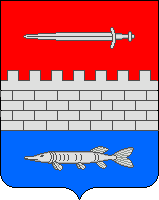 СТРАТЕГИЯсоциально-экономического развития Новошешминского муниципального района Республики Татарстан на 2016-2021 годы и на плановый период до 2030 годаС.Новошешминск2016 годСОДЕРЖАНИЕ.ВВЕДЕНИЕ...........................................................................................................................................................41 ЦЕЛИ, ЗАДАЧИ И ПРИОРИТЕТЫ СОЦИАЛЬНО – ЭКОНОМИЧЕСКОГО РАЗВИТИЯ НОВОШЕШМИНСКОГО МУНИЦИПАЛЬНОГО РАЙОНА………………………………………………….72.СТРАТЕГИЧЕСКИЙ АНАЛИЗ РАЗВИТИЯ НОВОШЕШМИНСКОГО МУНИЦИПАЛЬНОГО РАЙОНА………………..........................................................................................................................................92.1.  ОСНОВНЫЕ СВЕДЕНИЯ И ОСОБЕННОСТИ ЭКОНОМИКО-ГЕОГРАФИЧЕСКОГО ПОЛОЖЕНИЯ НОВОШЕШМИНСКОГО МУНИЦИПАЛЬНОГО РАЙОНА:……………………………………………………92.2 АНАЛИЗ ОСНОВНЫХ ПОКАЗАТЕЛЕЙ, ТЕНДЕНЦИЙ, ПРОБЛЕМ И ДИСПРОПОРЦИЙ, СЛОЖИВШИХСЯ В СОЦИАЛЬНО – ЭКОНОМИЧЕСКОМ РАЗВИТИИ НОВОШЕШМИНСКОГО МУНИЦИПАЛЬНОГО РАЙОНА:.....................................................................................................................................................................132.2.1ОЦЕНКА ДЕМОГРАФИЧЕСКОГО ПОТЕНЦИАЛА И ВОЗРАСТНОЙ СТРУКТУРЫ МЕСТНОГО НАСЕЛЕНИЯ, МИГРАЦИЯ НАСЕЛЕНИЯ ………………………………………………….…………............142.2.2. СОЦИАЛЬНАЯ ИНФРАСТРУКТУРА (образование, здравоохранение, культура, спорт)………….…212.2.3 РЫНОК ТРУДА…………………………………………………………………………………….…………542.2.4 УРОВЕНЬ ЖИЗНИ НАСЕЛЕНИЯ, СОЦИАЛЬНАЯ ЗАЩИТА……………………………….………….582.2.5 ЭКОНОМИЧЕСКАЯ САМОДОСТАТОЧНОСТЬ………………………………………………….………622.2.6 АНАЛИЗ РЕАЛЬНОГО СЕКТОРА ЭКОНОМИКИ……………………………………………….……….682.2.7 СЕЛЬСКОЕ ХОЗЯЙСТВО………………………………………………………………………….………..742.2.8 АНАЛИЗ СФЕРЫ МАЛОГО И СРЕДНЕГО БИЗНЕСА, ПОТРЕБИТЕЛЬСКОГО РЫНКА….…………782.2.9 ЖИЛИЩНО-КОММУНАЛЬНОЕ ХОЗЯЙСТВО И ИНЖЕНЕРНАЯ ИНФРАСТРУКТУРА……………832.2.10 ОЦЕНКА ИНВЕСТИЦИОННОЙ СРЕДЫ………………………………………..……………………….892.2.11 ИННОВАЦИИ И ИНФОРМАЦИИ…………………………………………………………………………922.2.12АНАЛИЗ СОСТОЯНИЯ ПРИРОДНОЙ СРЕДЫ И ОБЩЕСТВЕННОЙ БЕЗОПАСНОСТИ НОВОШЕШМИНСКОГО МУНИЦИПАЛЬНОГО РАЙОНА………………………….........…………………..943 . НОВОШЕШМИНСКИЙ РАЙОН 2030 ГЛАЗАМИ ЖИТЕЛЕЙ ………………………………………….1034. СЦЕНАРИИ РАЗВИТИЯ НОВОШЕШМИНСКОГО МУНИЦИПАЛЬНОГО РАЙОНА………………….1115. УПРАВЛЕНИЕ СТРАТЕГИЕЙ………………………………………………………………………………..1226..ИНФОРМАЦИЯ О МУНИЦИПАЛЬНЫХ  ПРОГРАММАХ НОВОШЕШМИНСКОГО МУНИЦИПАЛЬНОГО РАЙОНА……………………………………………………………………………….125ВВЕДЕНИЕСтратегия социально-экономического развития Новошешминского муниципального района Республики Татарстан на 2016-2021 годы и на период до 2030 года(далее Стратегия) – документ стратегического планирования, определяющий цели и задачи социально-экономического развития Новошешминского муниципального района на долгосрочный период. Стратегия разработана по поручению Президента Республики Татарстан, в целях реализации основных положений и задач, определенных в Послании Президента Республики Татарстан Государственному Совету Республики Татарстан на 2016 год,  реализации Стратегии социально-экономического развития Республики Татарстан до 2030 года   и  определения приоритетов в развитии Новошешминского муниципального района, согласованных с приоритетами и целями социально-экономического развития Республики Татарстан и Российской Федерации.	 Нормативной-правовой  основой  разработки  Стратегии  социально-экономического  развития  Новошешминского муниципального района Республики  Татарстан  до  2030  года  (далее  –  Стратегия) являются Федеральный  закон  от  28  июня  2014  года  №  172-ФЗ  «О  стратегическом планировании  в  Российской  Федерации»  (далее  –  ФЗ-172),  Закон  Республики Татарстан  от  16  марта  2015  года  №  12-ЗРТ  «О стратегическом  планировании  в Республике  Татарстан», Закон Республики Татарстан от 17.06.2015  г. №40-ЗРТ « Об утверждении Стратегии социально-экономического развития Республики Татарстан до 2030 года», а также ежегодное Послание Президента Республики Татарстан Государственному Совету Республики Татарстан.Понятия  и  термины  используются  в  Стратегии  в соответствии с названными законами.	Стратегия призвана координировать реализацию программ органов муниципальной власти Новошешминского муниципального района в рамках установленных приоритетов для достижения декларируемых целей и решения существующих задач, и является основой для разработки документов территориального планирования и социально-экономического развития.	Стратегия содержит краткий анализ текущего социально-экономического положения Новошешминского муниципального района, приоритеты, цели и задачи социально-экономического развития,  а также план первоочередных мероприятий, направленных на реализацию Стратегии.	При разработке и реализации Стратегии муниципального района планируется использовать метод трёхлетнего скользящего планирования в диапазонах, определённых Стратегией 2030 – 3, 6 и  более лет. В связи с этим основные мероприятия Стратегии муниципального района сконцентрированы на первые три года – 2016-2018 гг.Ежегодно по результатам выполнения плана мероприятий и исходя из внешних и внутренних факторов развития муниципального района детализируются мероприятия на очередной трехлетний плановый период (2017-2019гг , 2018-2020гг., 2019-2021гг. и т.д.). В соответствии с поручением Президента Республики Татарстан сельские поселения разрабатывают собственные планы социально-экономического развития.Стратегия открыта для корректировки и внесения предложений и дополнений. Основаниями для корректировки являются:- поручения Президента Республики Татарстан;- изменение требований федерального законодательства, или законодательства Республики Татарстан;- результаты контроля и мониторинга реализации Стратегии;- иные основания по решению Главы Новошешминского муниципального района.	 Стратегия включает в себя:оценку текущего уровня развития и конкурентоспособности Новошешминского муниципального района;миссию органов местного самоуправления Новошешминского муниципального района при обеспечении социально-экономического развития Новошешминского муниципального района до 2030 года; сценарии развития Новошешминского  муниципального района до 2030 года; стратегические приоритеты, цели и задачи развития Новошешминского муниципального района до 2030 года; показатели результативности реализации Стратегии; долгосрочные проекты органов местного самоуправления Новошешминского муниципального района; оценку ресурсов, необходимых для реализации Стратегии; информацию о муниципальных программах Новошешминского муниципального развития; ожидаемые результаты реализации Стратегии и механизмы их достижения.1. Цели, задачи и приоритеты социально – экономического развития Новошешминского муниципального района Стратегической целью социально-экономического развития Новошешминского муниципального района на период до 2030 года является: Новошешминский муниципальный район – экономически самодостаточный, комфортный для проживания, с высоким качеством жизни, демографически благополучный   район Республики Татарстан.Для реализации цели стратегии Новошешминского муниципального района основными задачами в ближайшей перспективе должны стать:- повышение уровня экономической самодостаточности Новошешминского муниципального района;  - обеспечение экологической безопасности;- повышение качества услуг социальной сферы;- увеличение занятости трудоспособного населения и сокращение безработицы;- достижение необходимых темпов экономического роста, обеспечивающих развитие отраслей производства и услуг, отвечающих критериям рыночной и социальной эффективности;- повышение эффективности деятельности органов местного самоуправления;- создание благоприятного инвестиционного климата.Главной ценностью для Стратегии является Человек - неповторимая и свободная личность, осознающая ответственность за распоряжение своей свободной волей не только перед собой и окружающими, но и будущими поколениями.  Мерой успешности развития района является качество жизни его населения, количество и качество накопленного и успешно функционирующего человеческого капитала.Этим обусловлена концентрация содержания Стратегии вокруг трех взаимосвязанных стратегических приоритетов:формирование и накопление человеческого капитала;создание комфортного пространства для развития человеческого капитала;создание экономических отношений и общественных институтов, при которых человеческий капитал востребован экономикой и может успешно функционировать.Для того, чтобы укреплять свои позиции в межрегиональной конкуренции,  Новошешминскому муниципальному району   стратегически важно совершенствоваться в следующих направлениях:в части накопления человеческого капитала и общественных институтовмассовое качественное образование, включая иностранные языки;управление талантами;поддержка вертикальной и горизонтальной мобильности по способностям и компетентности;ценности здорового образа жизни и эффективное здравоохранение;в части пространстватранспортная доступность всех типов поселений внутри республики и надежные связи с соседними регионами;удобная безопасная  среда с общественными пространствами, способствующими коммуникации и доверию;сохранение сельской местности за счет несельскохозяйственных видов деятельности;создание вариантов политики в отношении населенных пунктов, теряющих экономическую базу;в части экономических отношений и управлениярост уровня доверия как фактор экономического развития: развитие кластерных отношений, коллективного управления;расширение и выравнивание доступа к ресурсам;эффективное участие государства в инфраструктурных проектах;системное решение вопросов, связанных с коррупцией, значительное сокращение теневой экономики;снижение централизации государственного управления, делегирование полномочий в интересах повышения скорости принятия решений при внедрении принципов проектного управления, управления «на результат» и государственно-частного партнерства.2.СТРАТЕГИЧЕСКИЙ АНАЛИЗ РАЗВИТИЯ НОВОШЕШМИНСКОГО МУНИЦИПАЛЬНОГО РАЙОНАОСНОВНЫЕ СВЕДЕНИЯ И ОСОБЕННОСТИ ЭКОНОМИКО-ГЕОГРАФИЧЕСКОГО ПОЛОЖЕНИЯ НОВОШЕШМИНСКОГО МУНИЦИПАЛЬНОГО РАЙОНАНовошешминский район был образован 10 августа 1930 года. 1 февраля 1963 году в порядке укрупнения его территории была передана в состав Альметьевского и Чистопольского районов. 26 апреля 1983 года район был восстановлен. По историческим сведениям первые поселения людей в районе Новошешминска появились в конце XVI– начале XVII веков. Уже в 1652 году, на выступе правого высокого берега Шешмы была выстроена военная крепость защиты Закамья от кочевых народов. Окружающие Новошешминск поселения – Петропавловка, Екатериновка, Черемухово, Архангельское, Волчья – назывались слободами.Новошешминский район расположен в центральной части Республики Татарстан, в юго-восточной зоне. На севере он граничит с Нижнекамским, на востоке с Альметьевским, на юге с Черемшанским и Аксубаевским, а на западе с Чистопольским районами.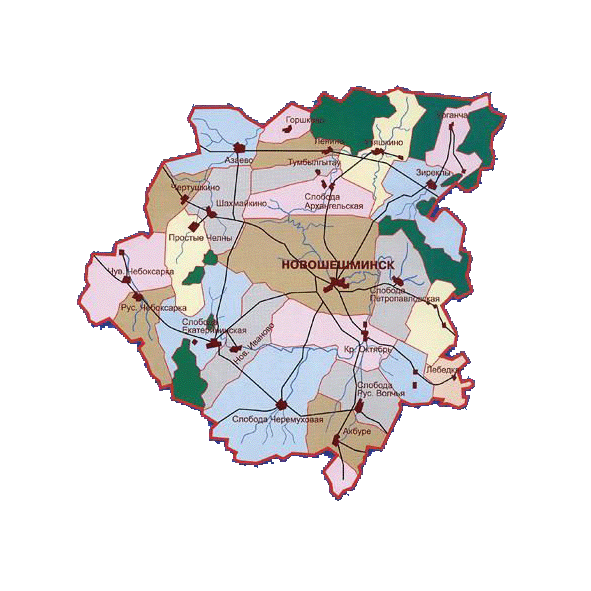 В состав Новошешминского муниципального района   15 сельских поселений. Административным центром района является село Новошешминск с населением 4889 человека.    Общая площадь района составляет 131,75  тысячи га, из них сельхозугодия – 110,3 тыс. га. На сегодняшний день в районе проживает 13526 человек: трудоспособного занятого населения – 7690 тыс. человек, учащихся – 1496 человек, пенсионеров – 4101 человек. Экономика Новошешминского муниципального района в настоящее время представлена в трех секторах хозяйственной деятельности:сырьевой сектор: добывающая промышленность, сельское хозяйство производственный сектор: пищевая промышленность инфраструктурный сектор: транспорт, строительство, связь, финансы, торговля, образование, здравоохранение, другие виды производственных и социальных услуг.Основная доля сырьевого сектора района приходится на нефтедобычу, которая представлена  нефтяными компаниями: ОАО «Татнефть» (НГДУ «Нурлатнефть», НГДУ «Ямашнефть»), ОАО «Шешма ойл», ООО «Троицкнефть», ОАО «РИТЭК», ООО «Трансойл», ОАО «Татнефтепром».Сельское хозяйство в свою очередь представлено следующими сельхозпроизводителями: филиал ООО «Сэт иле»»Новая Шешма», ООО «Агрофирма Кулон», ООО «КФХ Архангельское», ООО «Игенче», КФХ Козлова М.И., КФХ Скоков Н.А., ООО «Троицк-Агро». В хозяйствах Новошешминского муниципального района производится зерно, возделывается озимая и яровая пшеница, озимая рожь, ячмень, овес. Основные отрасли животноводства – мясомолочное скотоводство, свиноводство, овцеводство.Производственный сектор в хозяйственном комплексе района в первую очередь представлен предприятиями пищевой промышленности, такими как, филиал УК «ПРОСТО МОЛОКО» «Новошешминский завод СОМ»,  СПК «Карат», ИП Нуртдинов Р.А.,ИП Курмаева Г.Р. и другими предприятиями по  производству хлебобулочных изделий и переработке сельхозпродукции.   Инфраструктурный сектор экономики Новошешминского муниципального района развит в наибольшей степени благодаря предприятиям.Также развиты такие виды деятельности как торговля, связь, здравоохранение и жилищно-коммунальное хозяйство. Данный сектор в Новошешминском муниципальном районе обеспечивает нормальное функционирование сырьевого и производственного секторов экономики. На территории Новошешминского района расположены 15 сельских поселений, которые объединяют 30 населённых пунктов. Административный центр – село Новошешминск, население которого составляет 4606 человек.Таблица 1 Перечень сельских поселений, входящих в составНовошешминского муниципального районаОснову транспортной структуры района составляет   автомобильный транспорт. По территории района проходят федеральные и региональные автомобильные дороги Город связан  автобусными сообщениями  с городами Республики Татарстан: Казань, Набережные Челны, Нижнекамск, Чистополь, Альметьевск, а также  с городами России: Тольятти, Самара, Ульяновск.2.2АНАЛИЗ ОСНОВНЫХ ПОКАЗАТЕЛЕЙ, ТЕНДЕНЦИЙ, ПРОБЛЕМ И ДИСПРОПОРЦИЙ, СЛОЖИВШИХСЯ В СОЦИАЛЬНО – ЭКОНОМИЧЕСКОМ РАЗВИТИИ НОВОШЕШМИНСКОГО МУНИЦИПАЛЬНОГО РАЙОНАЗа последние годы  необходимо отметить динамичное развитие Новошешминского района по большинству основных индикаторов уровня жизни и социально – экономического положения. Как результат – выход на 7 место в рейтинге социально – экономического развития Республики Татарстан среди 43 районов. По итогам анализа социально-экономического положения района выявлены, с одной стороны, слабые стороны района, являющиеся ограничением для его развития, и, с другой стороны, его сильные стороны, которые могут служить конкурентными преимуществами и на которые необходимо делать ставку в процессе разработки Стратегии.  SWOT-анализ2.2.2 Социальная инфраструктура (образование, здравоохранение, культура, спорт).	Качество жизни населения является комплексной характеристикой социально-экономических условий жизнедеятельности людей. С точки зрения современных экономических и социологических теорий повышение качества жизни населения является одновременно  основной целью и предпосылкой эффективного  функционирования социально-экономической системы, в том числе на муниципальном уровне.  Система образования.Будущее Новошешминского муниципального района зависит от тех, кто сегодня идет в детский сад, школу, высшее учебное заведение. И потому задача тех, кто уже получил образование, создавать все условия развития для молодежи и подавать пример.Разумеется, важно не только количество учащихся, но и качество их знаний. В этой связи необходимо работать над повышением эффективности учебного процесса, привлекать квалифицированные кадры. Также важно учитывать и потребности района. Скажем прямо, когда все разбираются только в теории, сложно говорить об экономическом росте. Району нужны умные головы, но нужны ему и рабочие руки.Муниципальная система образования представлена 42 образовательными учреждениями различного вида, в том числе: 20 дошкольных образовательных учреждений, 4 средних школ, 1 гимназия, 1 лицей,  10 основных школ, 4 начальных школы - детских сада, 1 учреждение среднее профессионального образования – филиал Алексеевского аграрного колледжа, 1 учреждение дополнительного образования.Система дошкольного образования Новошешминского района представляет собой многофункциональную сеть дошкольных образовательных учреждений, сформированную с учетом особенностей  развития и  здоровья детей, запросов родителей.  В   дошкольных учреждениях района  на 859  местах воспитываются  659  детей.  В районе 7 детских  садов с татарским языком воспитания и обучения (29 %). Охват детей дополнительным образованием в учреждениях  дошкольного образования  составил  3,8 %  (25 детей - английский язык). В таблице 5 приведены основные показатели развития системы дошкольного образования Новошешминского муниципального района.Таблица 6Показатели развития дошкольного образованияИз данных, представленных в таблице видно, что, несмотря на снижение в 2014 году общей численности детей в возрасте от 1 до 6 лет на  12,3%   к 2015 году, наблюдается рост доли (на 5,7%) детей в возрасте 1-6 лет, получающих дошкольную образовательную услугу. Численность  и доля детей в возрасте 1-6 лет, состоящих на учете для определения в муниципальные дошкольные образовательные учреждения, наблюдается рост к уровню 2014 года на 2,0 % и 2,7%  к уровню 2015 года.В виду создания дополнительных дошкольных мест проблема обеспечения доступности дошкольного образования  отсутствует.Ввод  нового детского сада «Золотой ключик» в райцентре   в начале сентября 2015 года позволил обеспечить услугами дошкольного образования  жителей райцентра  и   ликвидировать  очередность  в  целом  по району. С учетом требований федеральных государственных стандартов проведена  работа по  обновлению основных образовательных программ дошкольного образования. Увеличивается количество и качество участия дошкольных учреждений в конкурсах различных уровней. Педагоги дошкольных учреждений достойно представляют  район в конкурсах  профессионального мастерства  республиканского  уровня.Реализация новых подходов  к обучению дошкольников  двум государственным языкам является одной из  первостепенных задач дошкольного образования. Все дети в детских дошкольных учреждениях обучаются на русском и татарском языках. Для эффективного внедрения инновационных технологий по обучению детей двум государственным языкам, на базе МБДОУ «Тубылгытауский детский сад «Тургай» создана  базовая площадка.Число дневных общеобразовательных учреждений составляет 20 единицы с  численностью 1496 обучающихся.Все школы района занимаются в одну смену. Сохранена сеть школ с татарским языком обучения, в Новошешминской гимназии, Новошешминской начальной школе успешно функционируют классы с  татарским (родным) языком обучения. На родном татарском языке обучаются 638 учащихся (70,16%). Чувашский язык как предмет  изучают 36 обучающихся (75%).Показатели развития общего и дополнительного образования Новошешминского  района представлены в таблице 7.                                                                                                                                                                                    Таблица 7Показатели развития общего и дополнительного образования Новошешминского  районаГоворя о качестве образования, необходимо отметить неоднозначную картину: 100% выпускников муниципальных общеобразовательных учреждений в 2015 году сдали единый государственный экзамен по русскому языку и математике, что на 1,1% выше 2014 года. Положительным является рост в 2015 году, по сравнению с предыдущими годами, рост расходов местного бюджета на общее образование в расчете на 1 обучающегося на 1,03 % к 2014 году и на 12,62 % к 2013 году в общей численности обучающихся в муниципальных общеобразовательных учреждениях, доля обучающихся в муниципальных общеобразовательных учреждениях, занимающихся во вторую (третью) смену, на 1,1% в 2013 году.В целом расходы бюджета Новошешминского  муниципального района на  общее образование  в 2015 году возросли  на 0,05 % к 2014 году и на 6,7 % к 2013 году (рисунок 4).                                                                                                                                                                     Рисунок 3Ресурсом создания благоприятного микроклимата и организации досуга для учащихся является работа в детских объединениях по дополнительному образованию. За время работы педагогами дополнительного образования выработаны наиболее эффективные формы и методы проведения кружковых занятий. В 2014-2015 учебном году техническая база общеобразовательных организаций и Центра детского творчества благодаря участию в республиканских грантовых конкурсах «Наша новая школа», конкурсе социальных проектов ОАО «РИТЭК» и др. обогатилась оборудованием для занятий детей.  В связи с тем, в Черемуховской школе района начала работу кружковое объединение «3D-пространство», у детей появилась прекрасная возможность программировать трехмерные модели в различных программах и распечатывать их на 3D-принтере.  В конкурсе народных социальных проектов муниципальных образований Республики Татарстан Центр детского творчества представил проект «Кузница счастья»  и получил грант на реализацию данного проекта, направленного на развитие технического творчества. Также продолжается работа по развитию гончарного дела на базе МБОУ «Петропавловская СОШ» и аграрно-технического творчества на базе МБОУ «Шахмайкинская СОШ». Реализуя организационно-педагогические условия успешного функционирования и обязательного развития образовательной системы Новошешминского муниципального района, 	 в  системе образования произошли позитивные изменения, направленные на вызовы современности и потребности инновационной экономики республики:реализуя стратегические ориентиры нашей республики, продолжает модернизироваться система образования района;возросли объемы и эффективность освоения финансовых вложений в инфраструктуру дошкольного, общего и дополнительного  образования за счет республиканского и районного бюджетов;определилась четкая динамика повышения социального статуса учителя за счет повышения заработной платы педагогических работников и грантовой поддержки;активно внедряется и реализуется ФГОС общего и дошкольного образования. SWOT-анализ В соответствии с проведенным анализом системы образования Новошешминского муниципального района были выявлены следующие проблемы:отсутствие вариативных форм дошкольного образования;отсутствие системы выявления талантов;отсутствие дополнительных образовательных услуг в системе дошкольного образования;низкий уровень обеспеченности материально-техническими ресурсами;старение педагогического корпуса образовательных учреждений;отсутствие условий для обучения лиц с ограниченными возможностями здоровья в общеобразовательных учреждениях;недостаточно специалистов для работы с инвалидами, по вопросам, связанными с обеспечением доступности для них объектов и услуг в сфере  образования в соответствии с действующим законодательством;нет инструктирования специалистов, работающих с инвалидами, по вопросам, связанным с обеспечением доступности для них услуг и оказанием помощи в их получении.Мероприятия в сфере образования Таблица 7. *Объем финансирования за счет средств бюджета республики определяется на этапе формирования межбюджетных отношений и корректируется в процессе принятия бюджета Республики Татарстан.** объем финансирования определяется ежегодно при формировании и принятии местного бюджета   Система здравоохранения.В здоровом теле, как известно, здоровый дух. А, где здоровье, там и силы, и идеи. Развивать сферу здравоохранения в прямом смысле жизненно важно.Состояние здоровья населения района обеспечивает сеть лечебно-профилактических учреждений, объединяющая центральную районную больницу, 1 участковую больницу и 23 фельдшерско-акушерских пункта. Всего в районе развернуто 89 коек, круглосуточного - 53 коек и дневного пребывания - 36. В системе здравоохранения трудится   30 врачей,  116  средних медицинских работника.Базовым лечебно-профилактическим учреждением, осуществляющим медицинское обслуживание население района, является центральная районная больница в с.Новошешминск. Основные показатели развития системы здравоохранения района приведены в таблице 7. Таблица 8Показатели развития системы здравоохранения Новошешминского районаВ 2015 году обеспеченность врачами в целом по району составила около 23,5 врачей на 10 тыс. человек населения (увеличение  к 2014 году на 3,5%, к 2013  на 6,8%); обеспеченность средним медицинским персоналом – более 90 человек на 10 тыс. человек населения (увеличение к 2014 году на 5,7%, к 2013  - 13,0%); количество коек в больницах составило 89 единиц, (уменьшение к 2014 году на 5,3%, к 2013  - 5,3%), количество посещений уменьшилось к 2014 году на 9,1% и увеличилось на 19,1% к 2013 году. Имеются 5 автомобилей скорой медицинской помощи. Анализ показателя средней продолжительности жизни показал, что имеет место положительная тенденция к снижению разрыва между районными и республиканскими цифрами. В 2015 году данный показатель составил по району 69,87 лет – 97,0% к республиканскому, в 2014 году (69,61 лет) – 96,45%, в 2013 году (67,98 лет) – 94,26% (рисунок 5).                                                                                                                                     Рисунок 4SWOT-анализОсновными проблемами, выявленными в процессе анализа в области здравоохранения являются:- недостаток врачебных кадров, недостаточная квалификация их;- низкий уровень развития информационных технологий;- низкий уровень технической оснащенности;- высокий износ зданий и сооружений, автотранспорта;- высокий средний возраст медицинских работников ФАП;- Таблица 9. Мероприятия в сфере здравоохранения**Объем финансирования за счет средств бюджета республики определяется на этапе формирования межбюджетных отношений и корректируется в процессе принятия бюджета Республики Татарстан.  Культура.Многогранна и насыщенна культурная жизнь Новошешминского района. Культура была и остается связующим звеном в общественной жизни, источником единства и согласия всех народностей.Количество культурно-досуговых учреждений в 2015 году составило 53 единиц. Также в районе имеется  Детская школа искусств, «Краеведческий музей Новошешминского муниципального района», «Музей народного творчества и быта» с. Зиреклы, МБУК «Централизованная клубная система» с 25 филиалами, МБУК «Централизованная библиотечная система» с 23 филиалами библиотек. Как положительный фактор  можно отметить, что в 2015 году произошли изменения в области музейного дела, открылись два филиала  музея:   «Музей истории села Шахмайкино имени  Мирхайдара Файзи», «Музей наследия поколений» в село Акбуре. Активную  деятельность  осуществляют   7  коллективов, имеющих звание «Народный». Это  вокально инструментальный ансамбль  «Сувенир»,  чувашский ансамбль песни и танца  «Илем», кряшенский фольклорный ансамбль «Сурекэ», театральный коллектив «Заман», фольклорный ансамбль «Рябинушка», вокальный ансамбль «Архангельская краса», вокальный ансамбль «Зажигай – Ялкын».Одним из важнейших направлений деятельности работников учреждений культуры является организация досуга населения,  вовлечение к участию в художественной самодеятельности. В текущем году проведено 6724 (в 2014 году – 7230) культурно-досуговых мероприятия, что на 7% ниже показателей 2014 года, при этом в среднем на 1 клуб приходится 268 мероприятия. Из общего числа культурно-досуговых мероприятий – 1248 (в 2014 году – 1461) проводятся для детей до 14 лет включительно.В целях реализации республиканской программы строительства сельских клубов в 2015 году введен в эксплуатацию многофункциональный культурный центр в д. Новое Иванаево, рассчитанный на 100 человек. В новом здании разместились сельский клуб и  библиотека. Здесь созданы условия для проведения репетиций и концертов местных ансамблей, уроков по вокалу и хореографии. Зрительный зал центра является многофункциональным – он трансформируется под спортзал.В Новошешминском муниципальном районе осуществляют свою деятельность 102 клубных формирований, которые посещают 1135 человек (увеличение по сравнению с 2014 годом на 2%). Из общего числа формирований – 73 являются формированиями самодеятельного народного творчества, в том числе 37 для детей до 14 лет в количестве 436 человек. Из 102 творческих коллективов - 7 носят почетное звание "Народный" коллектив.Основные показатели развития сферы культуры Новошешминского муниципального района приведены в таблице 10. Таблица 10Действует 23 библиотеки, которые в 2015 году обслужили 13401 читателей,  книговыдача составила 266810 экземпляра. Библиотеками пользуются 95 % населения района. Библиотечная система обслуживает различные категории читателей: пенсионеры, молодежь, учащиеся, дети. В зону обслуживания входят школы, дошкольные детские учреждения, дом милосердия. Для привлечения читателей всех возрастов были предприняты различные методы, организованы семейные праздники, проводились конференции для родителей, педагогов, объявлялись различные конкурсы, проводились анкетирования.Во всех клубах района регулярно проводятся молодежные дискотеки и развлекательные программы.Район принимает активное участие в проведении  национального праздника Сабантуй  в г.Домодедово и столице Республики Татарстан.Особое внимание уделяется  проведению  религиозных праздников: «Навруз», «Курбан бэйрэм», «Покров Божьей матери», «Рождество христово», «День Петра и Февронии» и т.д. Всенародное гулянье организуется в марте в честь  русского народного праздника «Масленица», в августе «День республики», в мае, посвященное ко «Дню Победы». Так же в рамках данной программы наши коллективы участвуют в республиканских мероприятиях: Уяв, Учук, Питрау, Каравон, Спасская ярмарка и т.д.В районе ведут свою работу чувашский национально-культурный центр, общественная организация кряшен Республики Татарстан, Региональная общественная организация «Русское  национально-культурное объединение Республики Татарстан», Новошешминское отделение «Конгресс татар».Расходы бюджета Новошешминского муниципального района на  культуру  в 2015 году увеличились  -    на 109 % к 2014 году и возросли на 106 %т к 2013 году (рисунок 5).Рисунок 5     Одним из основных направлений в деятельности учреждений культуры  района является сохранение и популяризация культурного наследия Новошешминского района, повышение качества культурных услуг, реализация творческого потенциала жителей района, развитие духовности населения.SWOT-анализОсновными проблемами, выявленными в процессе анализа в области культуры,  являются:- низкий уровень обеспечения материально – техническими ресурсами, высокий износ музыкальной аппаратуры, сценической одежды и костюмов, нехватка компьютерной техники; - дефицит квалифицированных специалистов более 47% не имеют специального образования, более 25% предпенсионного, пенсионного возраста; - недостаток финансирования и поддержки музеев на республиканском уровне;- отсутствие финансирование программы по изучению археологии, приобретению ценных экспонатов для краеведческого музея;недостаточная доступность культурных благ и услуг для граждан с ограниченными возможностями; Таблица 11. Мероприятия в сфере культуры** * объем финансирования определяется ежегодно при формировании и принятии местного бюджета (для мероприятий с софинансированием из местного бюджета).Объем финансирования за счет средств бюджета республики определяется на этапе формирования межбюджетных отношений и корректируется в процессе принятия бюджета Республики Татарстан.   Физическая культура и спорт 		В Новошешминском муниципальном районе вся работа  по развитию физической культуры и спорта строится на основании  муниципальной  программы  «Развитие физической культуры и спорта на территории Новошешминского муниципального района на 2012-2015 годы» и  календарного плана отдела по делам молодежи и  спорту на год.Отдел по делам молодежи и спорту и туризму    Исполнительного комитета  Новошешминского муниципального  района имеет 2 подведомственных  учреждения:  ДЮСШ, подростковый клуб «Ажаган». С помощью этих учреждений в районе организуется работа с КФК  общеобразовательных учреждений, КФК организаций и предприятий,  проведение физкультурно – массовых, спортивных мероприятий, а также подготовка сборных команд района для участия в республиканских соревнованиях.  В районе имеется 75 коллективов физкультуры (далее КФК), в том числе:            -    дошкольные образовательные учреждения  - 20;общеобразовательные учреждения – 20;учреждения начального  профессионального образования – 1;учреждения дополнительного образования – 1;подростковый клуб – 1;КФК на предприятиях и учреждениях – 27Основные показатели развития физической культуры и спорта представлены в таблице 12.Таблица 12Основные показатели развития физической культуры и спортаЧисло систематически занимающихся спортом в районе на сегодняшний день составляет 36,77%, т.е. 5031 чел., что на  204 занимающихся больше, чем в аналогичном периоде 2014 г. Число детей посещающих занятия по физкультуре 1661 чел.Спортивных сооружений в  районе – 93, в том числе:плоскостные сооружения - 59;спортзалы – 18;хоккейные коробки – 10;-   встроенные и приспособленные залы -  9.В 2015 году введены в эксплуатацию 2 универсальные спортивные площадки в двух населенных пунктах, что позволило увеличить число занимающихся физической культурой и спортом.    Всего в районе   30 штатных  физкультурных работников, из  них:-  высшее  физкультурное образование  имеют – 9 человек;- среднее  физкультурное образование  - 20 человек.В ДЮСШ  образовательный процесс осуществляют 14  тренеров – преподавателей (8 штатных, 6 совместителей). На 2014 год нами была поставлена задача по повышению квалификации тренерского состава  школы.   В 2015 году мы добились положительных результатов - четыре тренера учатся в академии физической культуры и спорта РТ на бесплатной основе, 1 тренер повысил квалификацию.Ежегодно руководством района выделяются средства на оплату  9 ставок тренеров по месту жительства. 19 специалистов физической культуры и спорта получают доплату, работая  с населением в вечернее время во всех населенных пунктах района. Для максимального развития видов спорта в районе созданы федерации, председателями которых являются руководители организаций, предприятий, сельхозформирований. Всего функционирует 10 спортивных  федерации (национальная борьба, волейбол, хоккей, бадминтон, шашки, шахматы, футбол, баскетбол, настольный теннис, плавание, дзюдо, лыжные гонки, бильярд, гиревой спорт). Председатели самостоятельно организуют и проводят различные спортивные мероприятия с учащимися СОШ, студентами, с работающим населением, пенсионерами, инвалидами и являются спонсорами спортивных мероприятий.В настоящее время многие учреждения  района уделяют особое внимание развитию физической культуры и спорту и оздоровления в своих коллективах.В районе  на предприятиях и учреждениях работают 27 коллективов физической культуры.  В  КФК  работу  ведут  общественники или закрепленные должностные лица. Занятия и соревнования проводятся на спортивных базах с. Новошешминск. В спортивных секциях занимаются 2016 человек, в т.ч. 422  женщины.  Ежемесячно организовываются соревнования по видам спорта: волейбол, мини-футбол, баскетбол, лыжные гонки, легкоатлетический кросс,  Спартакиады среди организаций и предприятий и Спартакиады среди сельских поселений.  Руководители организаций, предприятий участвуют в районных спортивно-массовых мероприятиях, тем самым пропагандируют среди своих работников здоровый образ жизни, участвуют в соревнованиях различного уровня, за что поощряются бесплатными абонементами для посещения спортивных объектов. В  районе с 1 сентября 2014 года стартовала апробация Всероссийского спортивного комплекса «Готов к труду и обороне» (ВСК ГТО), которая является одним из мероприятий способствующее укреплению здоровья и приобщение учащихся, и взрослое население  к здоровому образу жизни. Разработан и утвержден план мероприятий по поэтапному внедрению Всероссийского спортивного комплекса «Готов к труду и обороне» (ВСК ГТО) в Новошешминском муниципальном районе, также отделом образования разработан план по внедрению ГТО во всех образовательных учреждениях созданы  тематические стенды и разделы на сайтах по нормативным документам внедрения ГТО,  утвержден состав координационной комиссии по реализации Всероссийского спортивного комплекса «Готов к труду и обороне» (ВСК ГТО) в Новошешминском муниципальном районе.   На базе муниципального бюджетного образовательного учреждения  дополнительного образования детей «Новошешминская детско-юношеская спортивная школа Новошешминского муниципального района РТ» создан Центр тестирования по выполнению видов испытаний (тестов), нормативов, требований к оценке уровня знаний и умений в области физической культуры и спорта утверждено положение о центре и расписаны виды испытаний комплекса ГТО в зависимости от ступеней. Все спортивные мероприятия в районе проходят с элементами комплекса ГТО. Население района в возрасте от 25 до 70 лет (более 600 человек) прошли 1-ый и 2-ый этап тестирования по нормативам ВСК ГТО.Информационно – пропагандистское обеспечение по внедрению и реализации Всероссийского физкультурно-спортивного комплекса «Готов к труду и обороне» (ГТО) освещается в районной газете, на портале муниципальных образований и социальной сети.В наши дни здоровье становиться  социальным свойством лично обеспечивающим человеку его конкурентоспособность, профессионализм, активное долголетие, и в конечном счете – материальное благополучие. Быть здоровым – должно быть модно!SWOT-анализВ ходе анализа  работы  по развитию физической культуры и спорта в Новошешминском муниципальном районе выявлены следующие проблемы:- недостаточное развитие инфраструктуры содействующей взрослению,  воспитанию детей и доступности для людей с ограниченными возможностями здоровья;- понижение качества здоровья населения;- низкая подготовка спортивного резерва и спортсменов высокого класса;- недостаток квалицированных тренеров.Таблица 13План мероприятий по реализации в сфере физкультуры и спорта  Молодежная политикаДля успешной социализации молодежи, эффективной реализации государственной молодежной политики в районе функционирует подростковый клуб «Ажаган» (с. Зиреклы), филиал подросткового клуба «Ажаган» (с. Новошешминск),  финансируемый за счет местного бюджета,  работают кружки: рукоделие, аэробика, настольный теннис, пауэрлифтинг, стрельба из пневматической винтовки, туризм, ОФП, где занимаются –324 человека.В целях развития Государственной молодежной политики в районе проводятся культурно – массовые мероприятия, такие как: «День защиты детей», «День молодежи», «День семьи», «День призывника», «Золотое перо», «День Республики», КВН и т.д.Наиболее актуальным вопросом молодежной политики в районе является организация досуга детей и подростков по месту жительства. В подростковом клубе «Ажаган» регулярно проводятся спортивно–развлекательные и познавательно–интеллектуальные игры, мероприятия, приуроченные к  календарным праздникам и знаменательным датам республики. Так же проводится работа по профилактике наркомании, токсикомании и правонарушений среди несовершеннолетних. Более 110 юных дарований посещают детскую школу искусств, которые принимают активное участие на республиканских фестивалях «Созвездие», «Содружество талантов», «Весенние выкрутасы», «Камская мозаика»,  являются дипломантами и лауреатами фестивалей. Школа  искусств своими успехами и достижениями известна далеко за пределами района.	Приоритетным направлением молодежной политики является формирование системы нравственного и патриотического воспитания детей и молодежи. В связи с этим по району проводились ряд мероприятий: «День призывника», «День паспорта», соревнования отрядов «ФОРПОСТ», в которых участвовали  учащиеся 9-10 классов. Подростковым клубом «Ажаган» ведется переписка с солдатами из Новошешминского района. Традиционными для Новошешминского района стали акции по борьбе со СПИДом, наркоманией, алкоголизмом и табакокурением. Это распространение брошюр и буклетов, конкурс рисунков, сочинений, лекций, родительские собрания, тематические дискотеки, анонимное анкетирование.Так же проводится работа по профилактике наркомании, токсикомании и правонарушений среди несовершеннолетних. Во исполнение ФЗ «О противодействии экстремистской деятельности» ОВД по Новошешминскому муниципальному району осуществляются меры по профилактике экстремистских проявлений в молодежной среде, по недопущению несовершеннолетних и молодежи к участию в деятельности объединений экстремистской и фашистской направленности.	На базе учебных заведений регулярно проводят занятия, где подростки получают необходимую информацию, учатся решать проблемные ситуации. Ежегодно проводятся районный конкурс плакатов «Альтернатива наших ценностей», посвященный реализации антинаркотической профилактической программы «Диалог»,  акция-конкурс «Шагни в здоровое будущее», тематические дискотеки «Мы против наркотиков», «Нет-экстремизму», интерактивные занятия по профилактике экстремизма «Толерантная личность» со школьниками, студентами, условно -осужденными несовершеннолетними подростами, ток-шоу со старшеклассниками «Секты: мифы и реальность» С целью выявления отношения граждан к проблеме экстремизма специалистом МБУ «Подростковый клуб «Ажаган» совместно с воспитанниками проводится мониторинг «Общество и экстремизм». Основными проблемами  по реализации молодежной политики в Новошешминском муниципальном районе являются:- низкое качество кадрового состава молодежной политики;-обострение конфликтов на религиозной и национальной почве, проявлений экстремизма в молодежной среде;- недоиспользование потенциала креативной молодежи;- занятость и трудоустройство молодежи.Таблица 14План мероприятий по реализации Стратегии  в сфере молодежной политики 2.2.3. Рынок трудаЧисленность экономически активного населения в районе составляет 6600 человек, это 48,8% к численности постоянного населения района. В районе  на предприятиях всех форм собственности работают 6184 человек, из которых 69,4 % (4290 чел.) занято на крупных и средних предприятиях. На  01 января 2016 года численность безработных в районе  составила 35 человек  и  снизилась по сравнению с аналогичным периодом  прошлого года на 6 человек. Имеет место положительная динамика по показателю уровня безработицы (рисунок 6).                                            Рисунок 6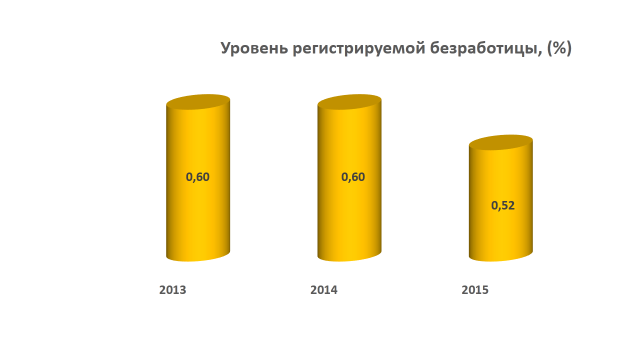 За анализируемый период уровень  регистрируемой безработицы снизился на 0,08% к 2013-2014 годам и составил 0,52%	      	Особое внимание в районе уделяется  трудоустройству граждан, нуждающихся в социальной защите.             В целях информирования населения и работодателей в районе выпускаются информационные буклеты и брошюры, размещается информация на страницах районной газеты «Шешминская Новь», на сайтах, стендах, информационных терминалах.                  Ежегодно проводятся ярмарки вакансий и учебных рабочих мест,  на которой трудоустроено от 6 до 10 человек.             Меры, предпринимаемые администрацией района, а также мероприятия активной политики занятости, как проводимые ранее, так и в дальнейшем, будет способствовать стабилизации рынка труда и обеспечению занятости трудоспособного населения. недостаточное количество создаваемых рабочих мест;нехватка высококвалифицированных специалистов;трудности в привлечении и удержании кадров;недостаточное содействие облегчению территориальной мобильности населения и трудовой миграции в пределах республики для более эффективного использования рабочей силы;трудности в привлечении на рынок труда неактивного населения района, особенно женщин с детьми, стимулирование населения пенсионного возраста сохранять трудовую активность.Таблица 15.Мероприятия в сфере трудовых ресурсов и занятости населенияУровень жизни населения, социальная защитаОдним из ключевых параметров, характеризующих качество (уровень) жизни является показатель среднедушевого дохода (рисунок 3).Денежный доход на душу населения по району за 2015 год составил 16321,5 рублей, рост  на 14,2% к 2014, на 38,1% к 2013 годам.                                                                                                                                                            Рисунок7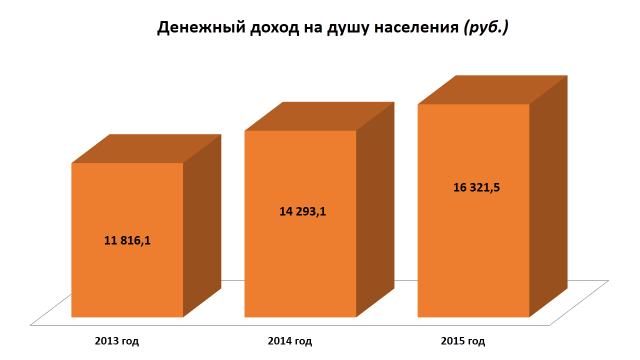 Жители Новошешминского района обеспечены необходимыми для нормальной жизнедеятельности социальными услугами, услугами связи (телевидение, сотовая и стационарная телефония, Интернет), общественного питания, торговли и бытового обслуживания, учреждений образования и здравоохранения (центральная районная больница, фельдшерско-акушерские пункты или амбулатории), жилищно-коммунальной сферы, транспортными услугами. Основным содержанием политики в сфере социальной защиты населения было усиление адресности социальной поддержки, регулирование материального благополучия граждан и обеспечения гарантий социальной помощи уязвимым категориям населения. Одним из важнейших направлений деятельности органов местного самоуправления Новошешминского муниципального района в анализируемом периоде было оказание социальной поддержки и социальной помощи гражданам, которые по объективным причинам оказались в трудной жизненной ситуации, возникшей по независящим от них причинам, и нуждались в постороннем вмешательстве для ее преодоления. Сохраняя меры социальной поддержки, направленные на усиление социальной защищенности отдельных категорий граждан – пожилых людей, ветеранов, инвалидов, детей-инвалидов, многодетных семей, создавались условия для активного участия данной категории граждан в жизни района. Объём финансирования на эти цели из федерального и региональных бюджетов  в  2015 году составил 42,3 млн. рублей, что выше уровня 2014 года на 2,7%,  и ниже уровня 2013 года на 1% (рисунок 8).                                                                                                                                                                       Рисунок 8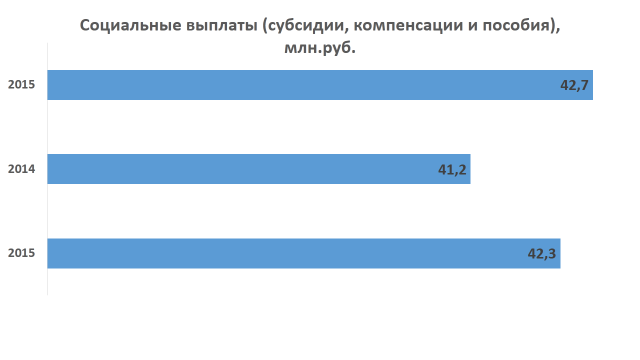   Кроме того, по постановлению Кабинета Министров Республики Татарстан  №635 от 02.09.2014 « Об оказании государственной социальной помощи, в том числе на основании социального контракта, в Республике Татарстан», получили единовременную материальную помощь малоимущие граждане, оказавшиеся в трудной ситуации – в 2013 году 117 человек, в 2014 году 72 человека, в  2015 году 71 человека.Под руководством Отдела социальной защиты района работают дом-интернат для престарелых и инвалидов, центр социального обслуживания населения «Забота»,  отделение № 32 Республиканского центра материальной помощи (компенсационных выплат). Финансирование затрат на содержание учреждений осуществляется из бюджета Республики Татарстан. В Новошешминском доме - интернате для  престарелых и инвалидов проживает 120 человек. В интернате созданы все условия для достойного проживания пожилых людей, поддержания их здоровья, организован досуг проживающих. Теплицы, расположенные на территории дома - интерната, полностью удовлетворяют потребность проживающих в свежих овощах.Частыми гостями в доме-интернате бывают ансамбль «Селяночка», работники сельских домов культуры, воспитанники детской школы искусств, ученики школ и воспитанники детских садов с концертами.В центре  социального обслуживания населения «Забота» работают два отделения:отделение социальной помощи семье и детям;отделение социального обслуживания населения на дому.Численность обслуженных надомным отделением составила в 2013 году 133 человек,  в 2014 году 132 человек, в 2015 году – 115. В преддверии 70-летия Победы в Великой отечественной войне специалистами в составе мобильной бригады обследовано 369 ветеранов войны. По результатам обследований сформированы социальные паспорта ветеранов, в которых отражены сведения об условиях проживания, состоянии здоровья, информация об оказанной им помощи.  В соответствии с индивидуальной программой реабилитации в Республиканских центрах реабилитации прошли реабилитацию в 2013 году  110 инвалидов, в 2014 году 99 инвалида, в 2015 году - 67.Через Министерство труда, занятости и социальной защиты Республики Татарстан санаторно-курортное лечение получили:пенсионеры – в 2013 году  - 11, в 2014 году - 15, в 2015 году – 57 человек;сотрудники бюджетных организаций – в 2013 году – 31, в 2014 году - 35, в 2015 году – 27 человека. Отдел социальной защиты в Новошешминском муниципальном районе оказывает населению все меры социальной помощи в соответствии с законодательными актами Республики Татарстан и Российской Федерации.Проблемы: недостаточное финансирование  на приобретение средств реабилитации;нехватка высококвалифицированных специалистов;  объекты    инфраструктуры  района , в т.ч. социальной, не в полной мере  обеспечены доступностью  для инвалидов и других маломобильных групп населения.Таблица 16.Мероприятия в сфере    социальной защиты населения** объем финансирования определяется ежегодно при формировании и принятии местного бюджета (для мероприятий с софинансированием из местного бюджета).Объем финансирования за счет средств бюджета республики определяется на этапе формирования межбюджетных отношений и корректируется в процессе принятия бюджета Республики Татарстан.2.2.5 Экономическая самодостаточность Бюджет Новошешминского муниципального района является одним из основных финансовых инструментов регулирования социально-экономических отношений в муниципалитете. В основу его формирования положены приоритетные цели и задачи, определенные основными направлениями налоговой, бюджетной и долговой политики Новошешминского района.В таблице 17 представлены показатели, характеризующие бюджет района за период 2013 – 2015 годов.Таблица 17За анализируемый период отмечается снижение исполнения доходной части бюджета на 2%, хотя к уровню 2013 года доходы возросли на 17%. Однако собственные доходы бюджета района в 2015 году возросли  к уровню 2014 года на 16 % и снизились к 2013 году на 23%. Аналогичная картина по неналоговым доходам –  значительный рост к 2014 году на 87, снижение к  2013 году  - 1%.     Исполнение расходной части бюджета района в 2015 году - снижение на 4% к 2014 году, рост на 17 % к 2013 году. Анализ структуры доходов бюджета муниципального района.В собственных доходах бюджета приоритетное место занимают налоговые доходы, их доля  составила  в 2015 году 79,8% или    126,5 млн. рублей., наиболее объемными из которых  являются НДФЛ – 96,28 млн. рублей, налог на имущество 22,78 млн. рублей ( в том числе земельный налог -20,3 млн. рублей и налог на имущество физических лиц – 2,4 млн. рублей). Неналоговые доходы занимают  в 2015 году 6,7%  (32,0 млн. рублей), из которых основную долю 54,7% составили доходы от продажи земли (17,5  млн. рублей),  20,1%  - доходы от      использования муниципального имущества (6,4 млн. рублей)  и плата за негативное воздействие на окружающую среду  - 11,8% (3,8 млн. рублей).В районе на постоянной основе ведётся работа по увеличению собственных доходов, по сокращению недоимки налоговых и неналоговых поступлений, увеличению налоговой базы.В целях пополнения бюджета    работает комиссии по повышению уровня жизни и легализации доходов.   В 2015 году состоялось 19  выезда рабочей группы на предприятия и организации, где выявлялись нарушения трудового законодательства, проведено 55 заседаний  с участием  представителей прокуратуры, судебных приставов, налоговых органов, пенсионного фонда и ФСС, где заслушивались руководители предприятий, крестьянско-фермерских хозяйств, имеющие задолженность перед бюджетами всех уровней. По результатам этой работы  в течение 2015 года заключены 654 трудовых договора и дополнительных соглашений, поступило НДФЛ 77 млн. рублей, что на 12,1 млн. рублей больше по сравнению с 2014 годом.   Анализ структуры расходов бюджета района.Расходная часть бюджета района в 2015 году составила 473275,9 тыс. рублей -  96% к 2014 году и 117% к 2013 году. Наибольший удельный вес в структуре расходной части бюджета района за анализированный период занимает социально-культурная сфера – более 70%.  Структура расходов бюджета за 2015 год представлена на рисунке 9.Рисунок 9.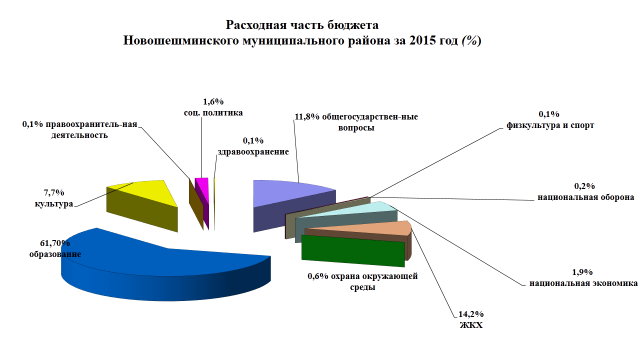 Видно, что значительная доля расходов  бюджета района приходится на образование – 61,7% или 279228,6 тыс. рублей. В районе ведётся целенаправленная работа для повышения результативности расходов бюджета района и эффективного решения вопросов в области экономического, социального, экологического, инвестиционного и культурного развития района. При анализе доходной и расходной части бюджета Новошешминского муниципального района были выявлены следующие проблемы:- отсутствие финансово-экономической самодостаточности;-низкий уровень собственных доходов;- не все контрагенты перечисляют НДФЛ в бюджет Новошешминского района;- нет стимула наращивания собственных доходов;- неэффективное использование земель.Таблица 18. Мероприятия в сфере финансово- экономической самодостаточности2.2.6.Анализ реального сектора экономики.В Новошешминском муниципальном районе зарегистрировано  482 хозяйствующих субъектов, из них экономически активных субъектов малого предпринимательства – 268Рисунок 10.      Сложившаяся отраслевая структура распределения хозяйствующих субъектов по видам деятельности в районе свидетельствует о занятости наибольшей доли  - 32,6% в сфере торговли. Процент занятых в производственных сферах и других отраслях экономики остается небольшим.  В 2015 году отгружено товаров собственного производства, выполнено работ и услуг  на сумму 12,9 млрд. руб., что составило к 2014 году 122,2%, к 2013 – 118,0% (табл.19) .                                                                                                                                                                                                                                               Таблица 19За анализируемый период отмечается рост индекса промышленного производства по социально значимым  предприятиям района.Растёт  объём  валового  территориального продукта, его доля в валовом региональном продукте – 0,73%.Наибольший вклад в формирование валового территориального вносят  нефтяники района, их доля  составляет около 90%Весомый вклад в развитие экономики района вносят нефтяные предприятия. В 2015 году нефтяники сохранили темпы роста добычи полезных ископаемых.  Ими   добыто 1,17 млн. тонн нефти, что  выше на 2,4% уровня 2014 года, на 2,3% - 2013 года (рисунок 11).Рисунок 11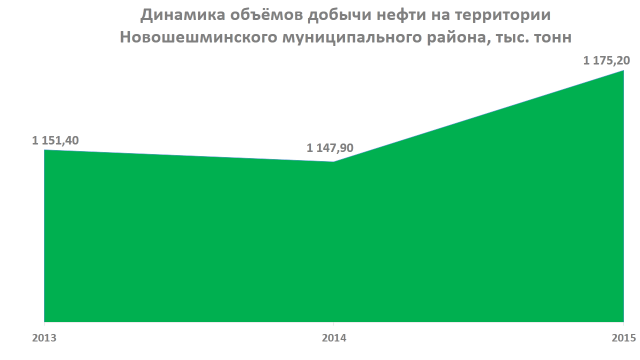 Ведущими предприятиями, осуществляющими в настоящее время добычу нефти на территории Новошешминского района, являются такие компании, как ПАО «Татнефть», ОАО «Шешмаойл», НГДУ «ТатРИТЭКнефть», ЗАО «Троицкнефть» .Производственный сектор в хозяйственном комплексе района в первую очередь представлен предприятиями пищевой промышленности, такими как, филиал УК «ПРОСТО МОЛОКО» «Новошешминский завод СОМ»,  СПК «Карат», ИП Нуртдинов Р.А.,ИП Курмаева Г.Р. и другими предприятиями по  производству хлебобулочных изделий и переработке сельхозпродукции.  Перерабатывающая промышленность района представлена в основном предприятиями пищевой промышленности, такими как, филиал УК «ПРОСТО МОЛОКО» «Новошешминский завод СОМ»,  СПК «Карат», ИП Нуртдинов Р.А.,ИП Курмаева Г.Р. другими предприятиями по  производству хлебобулочных изделий и переработке сельхозпродукции.Ими произведено в 2015 году: 1067 тонны масла  (76% к 2014году, 109,5% к уровню  2013 года );  1143,8 тонн  СОМ (72,9% к 2014 году, 96,1% к 2013 году); 1496  тонн хлебобулочных изделий (96,8% к 2014 году, 107,6% к 2013 году); 6,1 тонн колбасных изделий, ( 148,7% к 2014 года и 196,8% к 2013 году) (таблица 20). Таблица 20С точки зрения динамики отдельных видов продукции ситуация неоднородная. Отмечается незначительное снижение производства хлебобулочный изделий (на 3,2% к 2014 году). Значительно снизилось в 2015 году производство  сливочного масла и сухого обезжиренного молока в филиале УК «ПРОСТО МОЛОКО» «Новошешминский завод СОМ»   ( масло - на 23,8% к 2014 году,  СОМ- на 3,1% к 2013 году, на 27,1% к уровню 2014 года) ).  В тоже время в 2015 году возросло производство колбасных изделий (на 48,7% к 2014 году, на 96,8%  к 2013 году).SWOT-анализВ сфере реального сектора экономики существуют следующие проблемы:-изношенность основных фондов в филиале УК «ПРОСТО МОЛОКО» «Новошешминский завод СОМ»;- отсутствие высококвалифицированных кадров;- отсутствие рынков сбыта;Таблица 21Мероприятия в сфере финансово- экономической самодостаточности2.2.7 Сельское хозяйствоЭкономика Новошешминского  муниципального района тесно связана с сельским хозяйством.   Значительная часть трудоспособного населения работает  в сельскохозяйственных предприятиях, в   крестьянско-фермерских хозяйствах, а также в личных подсобных хозяйствах.Производственное направление сельского хозяйства района - животноводство с развитым земледелием. Возделываются зерновые и кормовые культуры, кукуруза, разводится крупный рогатый скот, овцы, лошади. Сельскохозяйственные  угодья занимают  по  району - 105764 га,  в том числе:                      пашня                        88523 га             -     83,7 %                      сенокосы                   556 га               -      0,5 %                      пастбища                    16685 га          -      15,8 % Денежная выручка от реализации продукции сельского   хозяйства за анализированный период имеет положительную динамику (таблица 22). 57 % в структуре выручки занимает выручка от продукции растениеводства.Таблица 22На 01 января 2016 года  поголовье  крупного рогатого скота  в сельхозпредприятиях составило 15798 голов, также отмечается положительная динамика за анализированный период. Увеличилось поголовье коров – на 190 голов  к 2013 году, на 50 голов к уровню 2014 года.     Надой молока на 1 корову в среднем по району - 5040 кг (плюс  100 кг к 2014 году).За  2015 год  произведено мяса в живом весе 2363 тонн (102 % к 2014 году, 107% к 2013 году). За последние три года в районе стабильно растет производство молока: увеличение производства молока в сравнении с 2014 годом на 4%, с 2013 годом на 14%.SWOT-анализПроблемы, существующие в сфере сельского хозяйства в Новошешминском муниципальном районе:отсутствие условий для привлечения молодежи и квалифицированных кадров для работы в сельской местности;отсутствие созданной сельскохозяйственными товаропроизводителями НМР системы кооперации по основным направлениям деятельности НМР: заготовка, хранение, переработка и сбыт сельскохозяйственной продукции;неэффективное использования земельных ресурсов;низкая энерговооруженность и высокая изношенность технического парка.Таблица 23 Мероприятия в сфере сельского хозяйства 2.2.8. Анализ сферы малого и среднего бизнеса, потребительского рынка. Развитие малого и среднего предпринимательства в Новошешминском   районе играет важнейшую роль в обеспечении стабильности экономического развития. Наличие в экономике района хорошо развитого сектора малого и среднего бизнеса способствует увеличению валового внутреннего продукта, росту занятости и улучшению качества жизни населения, увеличению доходной части бюджета.На начало  2016 года в Новошешминском муниципальном районе осуществляли свою деятельность 268 экономически активных малых и микропредприятий, 274 индивидуальных предпринимателей (табл.24). Таблица 24Количество субъектов малого  предпринимательства возросло по сравнению с 2014 годом на 96 единиц, с 2013 на 23 единиц, в том числе малых и микропредприятий на 87 единицы к 2014 году, на 37 единиц к 2013 году. Численность индивидуальных предпринимателей снизилось  за три года на 14 человек. Структура видов экономической деятельности по субъектам малого предпринимательства приведена на рисунке 12:Рисунок 12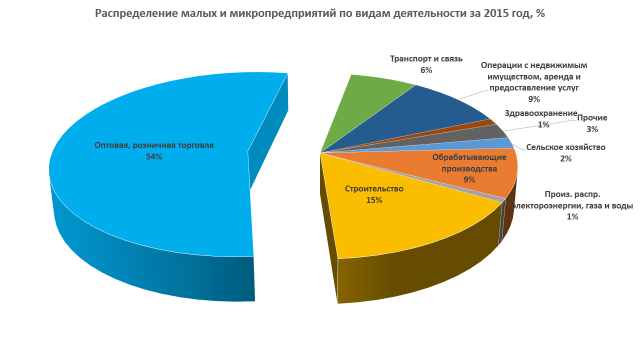 Как видно, сложившаяся отраслевая структура распределения субъектов малого предпринимательства в районе свидетельствует о развитии предпринимательства преимущественно в сфере торговли – 54%. Процент занятых в производственных сферах и других отраслях экономики остается низким.  Среднесписочная численность работников, занятых на малых предприятиях составила в 2015 году  868 человек – 49,4% от общей численности работающих. Среднемесячная заработная плата – 15806,5 руб. (на крупных предприятиях -27642,4 руб.).В 2015 году от субъектов малого предпринимательства в бюджет района  поступило налогов и платежей 4,3 млн. руб., что на 5,1% выше 2014 года и на 17% выше уровня 2013 года. Удельный вес налогов и платежей от субъектов малого предпринимательства в общем объёме поступлений в местный бюджет на протяжении трёх анализированный лет увеличился с 12.1% до 18,3%.                                                                                                                      Рисунок 13.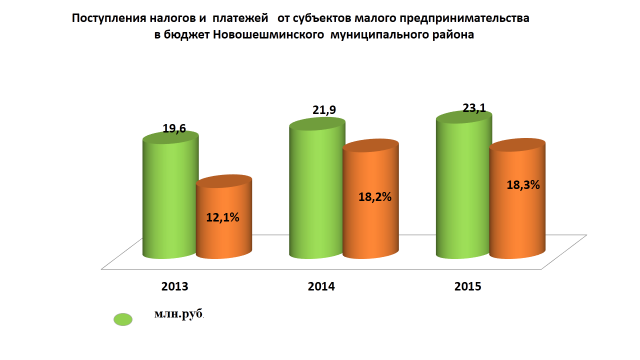 С целью создания условий для устойчивого развития малого и среднего предпринимательства в анализируемом периоде была разработана и реализуется в настоящее время муниципальная «Программа поддержки и развития малого и среднего предпринимательства в Новошешминском муниципальном районе Республики Татарстан на 2014 - 2016 годы».Качество жизни населения во многом определяется состоянием и развитием потребительского рынка и сферы услуг. Торговую отрасль представляют как крупные торговые сети, так и мелкорозничные предприятия.Показатели развития потребительского рынка и сферы услуг приведены в таблице 25. Таблица 25Количество стационарных предприятий торговли за рассматриваемый период осталось на том же уровне.При этом торговая площадь объектов розничной торговли  за счет расширения увеличилась за три года на 875 м2.  Оборот розничной торговли в 2015 году по оценке составил  997,1 млн. руб. (104,2 % в действующих ценах к 2014 году, 113,7% к 2013 году). Анализ ежемесячного мониторинга цен на  рынке товаров и услуг  показал, что в удаленных от райцентра поселениях цены на отдельные товары и услуги выше на 10-15% .отчасти это является следствием транспортных и других операционных расходов, но, как правило превалирующее влияние оказывает монопольная деятельность розничной торговли.Положительная динамика по объему платных услуг населению: рост на 3% к 2014 году, на 28,8% к 2013 году.SWOT-анализ В сфере малого и среднего бизнеса, потребительского рынка существуют следующие проблемы:- недостаточно высокая деловая активность представителей бизнеса;- высокая доля МСП  в сфере торговли и посреднических услуг;- низкая платежеспособность сельского населения (заработная плата и размер пенсии ниже среднереспубликанского значения) , сдерживающая удовлетворение спроса в продовольственных и непродовольственных товарах и товарах повседневного спроса.   Таблица 26. Мероприятия в сфере развития малого и среднего бизнеса2.2.9. Жилищно-коммунальное хозяйство и инженерная инфраструктура.Обеспеченность жильем является одним из важнейших показателей, характеризующих качество среды обитания человека.На конец анализируемого периода общая площадь жилищного фонда по району составила 393,7 тыс. кв. м. (Таблица 27), что выше уровня 2014 года на 1,3%, 2013 года на 2,97%. Процент ветхого и аварийного фонда имеет тенденцию к понижению и составил в 2015 году 0,1% от общего жилого фонда. В 2015 году введено в эксплуатацию 5168. кв.м. жилья, больше, чем в 2014 году на 3,2% и меньше 2013 года на 15,6%.Таблица 27Показатели развития жилищного строительствав Новошешминском муниципальном  районеНа одного жителя района в среднем приходится    29,1 кв.м. жилья (в 2014 году – 28,6 кв. м., в 2013 году – 28 кв.м.) при норме 18 кв.м. Обеспечением бесперебойной работы инженерной инфраструктуры района занимаются предприятия жилищно-коммунального комплекса, предприятие по обслуживанию электролиний Новошешминской РЭС ОАО «Сетевая компания» Чистопольские электрические сети и предприятие по обслуживанию газового оборудования ООО «Газпром трансгаз Казань». Одиночное протяжение уличной газовой сети по району составляет 226 км.Новошешминская РЭС ОАО «Сетевая компания» Чистопольские электрические сети является сетевой организацией, занимается распределением электрической энергии потребителям населенных пунктов.ООО «Новошешминское МПП ЖКХ» Новошешминского муниципального района бесперебойно обеспечивает водой потребителей Новошешминского района. Протяженность уличных водопроводных сетей составляет 111,8 км. Протяженность канализационных сетей составляет 5,2 км.На протяжении анализируемого периода в районе растёт количество потребителей газа, воды, электроэнергии. В 2015 году заключены договоры в количестве 5591 на потребление газа, 3474 на водопотребление, 5548 на потребление электроэнергии.  Как видно из представленных ниже диаграмм (рис.14), в районе на протяжении трёх лет снижается потребление  воды на 5 %,  электроэнергии на 11%, потребление газа снизилось на 10,76%. Рисунок 14Динамика объёмов потребления газа, воды, электроэнергиипо Новошешминскому муниципальному районуСостояние и развитие дорожной сети для района имеют исключительное значение, выступает одним из важнейших инфраструктурных инструментов достижения экономических, социальных, интеграционных, политических и стратегических целей. Развитие транспортной системы является необходимым условием экономического развития поселений района. Транспортное обеспечение Новошешминского муниципального района представлено   автомобильным транспортом.  Общая протяженность автомобильных дорог общего пользования  местного значения составляет 360,6 км, из которых на конец 2015 года -  168,4 км  с асфальтовым покрытием (46,7%) (2013 год – 162,1 км., 2014 год – 159,3 км.). Осями автодорожной сети района служат 2 дороги: Р-239 «Казань-Оренбург» (федерального значения) и «Азеево-Черемшан-Шентала» (регионального значения).SWOT-анализ Основными проблемами в области жилищно-коммунальное хозяйства  и инженерной  инфраструктуры являются:- высокая изношенность инженерных сетей;- низкая заработная плата на предприятиях жилищно-коммунального комплекса;- дефицит дорог с твердым покрытием между населенными пунктами Новошешминского муниципального района.Таблица 28. Мероприятия в сфере жилищно-коммунального хозяйства и повышении доступности жилья.2.2.10. Оценка инвестиционной среды.Одним из важных показателей, которые отражают изменения в экономике района, являются показатели, характеризующие инвестиционный процесс. Главными условиями инвестиционной привлекательности района является создание благоприятного инвестиционного климата. Основной приток инвестиций в Новошешминском  район обеспечивается предприятиями нефтяной отрасли (более 60%). За 2015  год   объём инвестиций составил  2564,65 млн. рублей. Отмечается положительная динамика  к уровню 2014 года на 34,5% и на  7,08% к  2013 году (рисунок 15).Рисунок 15С целью привлечения инвестиций в район руководством района на постоянной основе организуются встречи с потенциальными инвесторами.  Потенциал Новошешминского района имеется в виде  не в полной мере задействованных промышленных площадок. В рамках совершенствования системы государственной поддержки и  преодоления административных барьеров при взаимодействии с инвесторами было принято Постановление Главы  Новошешминского муниципального района  от 07.02.2014 №8 «Об образовании Инвестиционного совета Новошешминского муниципального района РТ».Основными задачами Совета являются:размещение инвестиционных проектов потенциальных инвесторов на инвестиционных площадках Новошешминского муниципального района РТ;разработка предложений по организации взаимодействия предприятий, организаций и учреждений независимо от форм собственности Новошешминского муниципального района РТ и лиц, участвующих в инвестиционном процессе;разработка предложений по уменьшению административных барьеров, в том числе в части сокращения сроков и упрощения процедуры выдачи разрешительной документации;разработка предложений по приоритетным направлениям развития Новошешминского муниципального образования Республики Татарстан;рассмотрение результатов реализации инвестиционных проектов, включая несостоявшиеся и неуспешные, анализ причин неудач в реализациисозданию необходимых условий для рационального размещения производительных сил на территории Новошешминского муниципального района Республики Татарстан;реализации в Новошешминском муниципальном районе Республики Татарстан инвестиционных проектов с применением механизмов государственно-частного партнерства;рассмотрение проекта инвестиционной стратегии Новошешминского муниципального района Республики Татарстан. Анализ хода и результатов реализации инвестиционной стратегии Новошешминского муниципального района Республики Татарстан, подготовка и рассмотрение предложений по ее корректировке.Кроме того, разработаны и приняты нормативно-правовые акты, регламентирующие инвестиционную деятельность в районе и улучшающие инвестиционную привлекательность района.Постановлением Главы Новошешминского муниципального района от 07.03.2014г. №8  утверждена Инвестиционная декларация Новошешминского муниципального района. Декларация определяет принципы выстраивания правоотношений между инвесторами и органами местной власти, гарантирует защиту инвестиций в пределах компетенции органов местного самоуправления. Основными проблемами в инвестиционной политике Новошешминского муниципального района являются:-отсутствие порядка ведения реестра неиспользуемых производственных мощностей и земель;-отсутствие информации о технологических цепочках как внутри района, так и за пределами его территории;- низкая наполняемость промышленных площадок муниципального уровня №2,3,4 резидентами;- высокие риски создания основных фондов на промышленных площадках муниципального уровня.Таблица 29 Мероприятия в сфере инвестиционной среды.2.2.11 Инновации и информацияУровень развития информационных технологий и внедрения инноваций в Новошешминском муниципальном районе  низкий. Потенциально у района есть все возможности для развития инноваций и модернизации производств.Внедрение инноваций и рационализаторских предложений  наблюдается лишь на предприятиях нефтяной промышленности и связи.Новошешминский цех Чистопольского МРУЭС Альметьевского ЗУЭС ПАО «Таттелеком» представляет услуги проводной связи 3289 абонентам. Протяженность линий связи составляет 840,947 км.  Также компания представляет  услуги беспроводной связи по 12 базовым станциям наряду с такими операторами беспроводной связи, как ПАО  «МТС», ПАО «МегаФон», ПАО «Вымпелком», «Теле2», которые охватывают более 80% территории района. Наряду с этим остается нерешенным  вопрос обеспечения качественной беспроводной связью населенные пункты с.Ак буре, с,Слобода Волчья, с.Чув. Чебоксарка, с,Урганча, д,Андреевка.Число пользователей цифрового телевидения  IP-TB в нашем районе  стало 1753 абонента. Процент проникновения  к домохозяйствам составляет 24,5%. В целом по Альметьевскому ЗУЭС количество абонентов IPTV – 39079 шт, 259739 дворов, процент проникновения составляет 15 %.Проблемы в  области инновации и информатизации:современные девайсы и средства вычислительной техники(от телефона до персонального компьютера и компьютерных сетей) требуют большой компьютерной грамотности населения;малое покрытие удаленных населенных пунктов сотовой связью.Таблица 30. Мероприятия в  области инновации и информатизации2.2.12. Анализ состояния природной среды и общественной  и пожарной безопасности Новошешминского муниципального района.Поддержание экологической безопасности района можно назвать одной из главных стратегических целей муниципального управления. При неблагоприятной экологической ситуации не будет перспектив у сельского хозяйства, сферы отдыха и туризма, возникнут проблемы со здоровьем людей.Основными источниками загрязнения окружающей среды нашего района являются предприятия нефтяной отрасли. Бурение скважин и эксплуатация нефтепромысловых сооружений сопровождается интенсивным загрязнением атмосферного воздуха, почв, грунтов, поверхностных и подземных вод. Основными источниками загрязнения воздуха в Новошешминском муниципальном районе явяляются: НГДУ «Ямашнефть», ОАО «Татнефть», ОАО «Шешгмаойл», ЗАО «Троицкнефть», ОАО «СМП-Нефтегаз», Новошешминский филиал ОАО «РИТЭК» НГДУ «Татритекнефть». В ряду проблем охраны атмосферного воздуха основной и достаточно серьезной остается загрязнение воздушного бассейна вредными веществами отработавших газов автомобилей. Рост числа автотранспорта на душу населения, изношенность системы ЖКХ, несовершенство  фильтрационных и очистных сооружений также привели к сильному загрязнению воздуха.Выбросы вредных веществ в атмосферу по Новошешминскому району выше республиканских значений (рисунок 16).                                                                                     Рисунок 16.Следует отметить, что в соответствии с материалами Схемы территориального планирования Республики Татарстан  территория Новошешминского муниципального района располагается в области низкого потенциала загрязнения атмосферного воздуха (1,6-2,4). Это означает, что здесь создаются условия для рассеивания выбросов загрязняющих веществ в приземном слое атмосферы.Органами местного самоуправления и различными службами района прилагается немало усилий для улучшения экологической обстановки, однако, дефицит бюджета, несовершенство и несовременность используемых технологий, не позволяют достичь желаемого результата.Состояние атмосферного воздуха, качество воды находятся под постоянным контролем. Необходимы объёмные лёгкие, фильтрующие воздух. Прямой путь к этому – озеленение территорий. В настоящее время Новошешминский муниципальный район характеризуется низким уровнем лесистости -10,6%, что ниже среднереспубликанского показателя, составляющего 17,4%.В этом направлении в районе проводится большая работа. Ежегодно в парковой зоне и на улицах сельских населенных пунктов района высаживается около 7 тысяч цветов, порядка 1000 деревьев и кустарников. В 2015 году выполнены   работы по строительству   парка   на  сумму более 3,5  млн. рублей.Новошешминский муниципальный район расположен в восточной части Западно-Камской гидрогеологической области, характеризующийся ограниченными ресурсами питьевых подземных  вод. Основным источником хозяйственно-питьевого водоснабжения населения с.Новошешминск являются два родниковых водозабора «Гряда» и «Елховка». Речные воды в целях водоснабжения не используются. Основной из причин неудовлетворительного качества воды является размещение водозаборных скважин в непосредственной близости от потенциальных источников загрязнения, отсутствие затрубной цементации кондукторов скважин.Основной водной артерией Новошешминского муниципального района является река Шешма с ее притоками. Источником загрязнения водных ресурсов являются места спуска сточных вод, неканализованная жилая застройка, коммунальные объекты и животноводческие фермы. Отсутствие на производственных предприятиях ливневой канализации и локальных очистных сооружений промышленных стоков, неорганизованный отвод дождевых и талых вод на рельеф местности, аварийный сброс с КНС в реку, мойка автотранспорта на берегу усиливают загрязнение водотоков.Водоотведение в 2015 году составило 75,71 тыс. м3 , что на 6% выше уровня 2014 года и 1,1% уровня 2013 года. Весь объем сточных вод, сброшенных в реки, относится к категории недостаточно очищенных. В настоящее время в большинстве сельских населенных пунктов Новошешминского муниципального района централизованных систем канализации и очистных сооружений не имеется. Ввиду отсутствия канализации в сельских населенных пунктах и частично в райцентре приемниками сточных вод от населения служат выгребные ямы, от объектов животноводства- навозо- и жижесборники, пониженные участки местности и малых рек, от промышленных предприятий и предприятий агропромышленного комплекса – выгребные ямы и малые реки. Приемниками ливневых стоков являются поверхностные водные объекты. Загрязнение рек происходит от животноводческих ферм, складов минеральных удобрений, машинно-тракторных парков, мастерских, летних лагерей скота, которые находятся в непосредственной близости от водотока. К загрязнению рек приводит и несоблюдение сельскохозяйственными предприятиями противоэрозионных агротехнических мероприятий по обработке почв, распашке земель территорий, прилегающих к водным объектам, внесение минеральных удобрений и пестицидов в неоправданно высоких дозах. При дождевых паводках и весеннем половодье происходит смыв почвы, навозной массы, горюче-смазочных материалов, нефтепродуктов, что ухудшает санитарную обстановку. Образующиеся на территории района отходы потребления размещаются на полигоне ТБО и санкционированных свалках. Площадь полигона составляет 3,3 га, проектная вместимость 90 тыс. м3, заполняемость на конец 2015 года – 51,1%. При ежегодном поступлении на полигон около 4,6 тыс. м3 твёрдых бытовых отходов, возможности его дальнейшей эксплуатации составляют 9-10 лет.SWOT-анализС учетом проведенного анализа проблемами, связанными с состояния природной среды и общественной безопасности Новошешминского муниципального района являются:- низкое качество питьевой воды;- отсутствие эффективной  системы сбора ТБО на территории сельских поселений района;- отсутствие переработки ТБО; -высокий уровень  выбросов вредных веществ в атмосферу по Новошешминскому району;-  высокий уровень загрязнения подземных и поверхностных вод;- отсутствие прогрессивных водосберегающих технологи.В Новошешминском муниципальном районе деятельность по пожаротушению и защите   осуществляет 124 пожарная часть федерального государственного казенного учреждения «16 отряд федеральной противопожарной службы по Республике Татарстан»  следующими силами  и средствами:Личный состав:                               по штату – 39 человек                                в расчете – 8 человек Техника:              основная пожарная -  3 ед.              из них в расчете -  2 ед.                                иная - 2 ед. Рисунок №17Частота пожаров на 10 тыс. населения ( по данным 2013-2015гг.)Исходя из статистики пожаров и возгораний частота пожаров на 10 тыс. человек населения в Новошешминском районе выше среднереспубликанского показателя на 44%.Рисунок №18Риск гибели на пожарах на 100 тыс. населения ( по данным 2013-2015гг.)Высоким остается риск гибели на пожарах на 100 тыс. человек населения Новошешминского района (на 39% выше среднереспубликанского). Отрадно отметить, что за период 2013-2015 гг. в районе не было гибели людей на водных объектах.Таблица 31. Мероприятия в сфере экологической безопасности экономики и экологии человека. состояния природной среды и общественной  и пожарной безопасности Новошешминского муниципального района.*** объем финансирования определяется ежегодно при формировании и принятии местного бюджета (для мероприятий с софинансированием из местного бюджета).Объем финансирования за счет средств бюджета республики определяется на этапе формирования межбюджетных отношений и корректируется в процессе принятия бюджета Республики Татарстан.3.Новошешминский район 2030  глазами жителей Исследование проводилось с целью выявления мнения жителей Новошешминского муниципального района Республики Татарстан в рамках  Стратегии развития района до 2030 года. В опросе, который  проводился анонимно в сельских поселениях Новошешминского муниципального района, приняли участие 289 человека.В ходе исследования была получена информация о вопросах, наиболее волнующих жителей района, а также их мнение относительно дальнейшего развития.  Это нашло отражение в настоящем разделе Стратегии.Результаты опросажителей Новошешминского муниципального районапо Стратегии социально-экономического развития районадо 2030 годаПо вашему мнению, есть ли необходимость в разработке и внедрении долгосрочной Стратегии социально-экономического развития района?Оцените по пятибалльной шкале остроту проблемы в районе?Какие изменения, по Вашему мнению, в ближайшие 10-15 лет могут произойти в развитии района?За счет чего Вы видите дальнейшее развитие района?Выводы:По результатам проведённого исследования определены следующие выводы. В целом народные инициативы населения Новошешминского района отражают видение жителей по многим направлениям развития района: Среди опрошенных, большая часть жителей Новошешминского муниципального района отметила положительные изменения социально-экономического характера.60% жителей района считают, что уровень  общественной безопасности снижает алкоголизм .Среди проблем в сфере жилищно-коммунальных услуг в районе 24% жителей отметили несвоевременный вывоз мусора, 21%  - плохую освещенность улиц, 19% - отсутствие детских площадок, 16% - несоответствие оплаты качеству услуг.В системе медицинского обслуживания в районе 22% жителей отметили невнимательное отношение персонала, 21%  - очереди к участковому врачу, 17% - недостаточную квалификацию персонала, 17% - отсутствие необходимого оборудования.10% опрошенных отметили изменения к худшему на рынке труда и по безработице.359% жителей района отмечают в системе образования нехватку учителей и воспитателей, 35% отмечают невнимательное отношение к ребенку. Для улучшения транспортного обслуживания 21% респондентов предлагают сделать схему маршрута более удобной, 24% - увеличить количество автобусов .Для организации свободного времени и досуга около 27% жителей отметили необходимость создания кружков по интересам, 18% - молодежных клубов, 23% - бильярдных клубов и боулинга.20% опрошенных считают, что уровень экологической безопасности снижает выхлопные газы, 32% - сточные воды, попадающие в реки, 20% - предприятия, загрязняющие экологию.84% жителей района не планируют в ближайшее время менять место жительства, переезжать в другой район/регион.Из-за финансового кризиса 33 %  опрошенных отмечают высокие тарифы на услуги ЖКХ, 34% - рост цен и низкий прожиточный уровень, 37% - уменьшение заработной платы.43% жителей района затруднились ответить по поводу изменений в развитии района в ближайшие 10-15 лет, а 41% - ответили, что ситуация изменится к лучшему.25 %  опрошенных считают, что дальнейшее развитие района будет идти за счет развития сельского хозяйства, 23%-за счет строительства жилья и дорог,  20% - за счет развития добычи нефти и газа, а 21 % за счет развития малого и среднего бизнеса.Наиболее приоритетными направлениями развития района 25% жителей отмечают  формирование высококвалифицированных кадров и создание новых рабочих мест, а 42,5% - сохранение и укрепление здоровья населения.Возможностью улучшения социально-экономической ситуации в районе 69,8% опрошенных считают обеспечение работой и жильем, 49,3% - увеличение реальных доходов населения.Из 289 человек, прошедших анкетирование 157 человек или 54% составили женщины.95% - опрошенных составили жители в возрасте от 35 до 40 лет, 19%-от 25 до 35 лет, 39% жителей имеют высшее образование, 32% - среднее специальное.Наиболее проблемными сферами в жизни района участники исследования считают состояние дорог, низкий уровень жизни, благоустройство, качество медицинского обслуживания.Жители рекомендовали органам самоуправления района обратить внимание прежде всего на повышение уровня и качества жизни жителей, развитие промышленности. Опрошенные считают необходимым строительство в районе следующих объектов: центров досуга (семейных, молодёжных, детских), спортивных объектов, объектов благоустройства, детских, образовательных, медицинских учреждений.Предложения жителей  учтены в рамках Стратегии и переведены в форму стратегических целей и стратегических задач органов местного самоуправления Новошешминского муниципального района. Таким образом, руководство района принимает на себя ответственность за реализацию народных инициатив.4.Сценарии развития Новошешминского муниципального района.Стратегия социально – экономического развития Новошешминского муниципального района определена на 15 лет (2016 - 2030 годы) и предполагает четыре этапа (три трехлетних и один шестилетний). При этом при необходимости раз в три года будет проходить корректировка, а раз в шесть лет - обновление Стратегии.Этапы реализации различаются по условиям, факторам, рискам социально - экономического развития и приоритетам экономической политики района.Первый этап (2016 - 2018 годы) базируется на реализации и расширении конкурентных преимуществ, которыми обладает экономика района с целью повышения эффективности и управляемости экономики, роста качества человеческого капитала и формирования предпосылок значительного роста конкурентоспособности. На данном этапе необходимо будет структурировать систему государственных программ с формированием программы развития ключевых экономических направлений, проработать набор приоритетных проектов развития. Темпы роста будут низкими в силу ряда глобальных и российских факторов. Будут реализованы проекты импортозамещения.Реализация первого этапа Стратегии в условиях продолжающегося геополитического кризиса, сохранения международных санкций в отношении ряда российских граждан, компаний и банков, усиления ограничений на международных рынках капитала в совокупности с низкой ценой на нефть, а также вызванного указанными факторами ухудшения экономической ситуации и возможного продолжения спада российской экономики сопряжена с существенными рисками не достижения целевых значений показателей реализации Стратегии на данном этапе.Второй этап (2019 - 2021 годы) базируется на модели роста конкурентоспособности. В рамках кластерной активации ускорится модернизация «современной экономики» и начнется создание заделов «умной экономики», стартуют проекты межрегиональной и международной интеграции. Внешняя конъюнктура улучшится, темпы роста повысятся.Третий этап (2022 - 2024 годы) - кластерная активация обеспечит заметный рост конкурентоспособности экономики и социальной сферы района  на основе перехода на новую сбалансированную модель развития, значительного улучшения качества человеческого потенциала и социального пространства, углубления структурной модернизации «современной экономики», значительного развития новой «умной экономики», превращения инноваций в ведущий фактор экономического роста.Четвертый этап (2025 — 2030 годы и далее) - произойдет рывок в повышении конкурентоспособности экономики.В прогнозном периоде социально-экономическое развитие Новошешминского муниципального развития  района будет определяться следующими основными тенденциями:снижением добычи нефти – главного показателя функционирования нефтегазодобычи, базового сектора экономики района;сохранением зависимости основных макроэкономических показателей развития экономики района от конъюнктуры мирового рынка нефти;сокращением населения в трудоспособном возрасте на фоне снижения дефицита квалифицированных рабочих;необходимостью углубления диверсификации экономики;реформированием жилищно-коммунального хозяйства, нацеленным на повышение энергоэффективности.Неопределенность прогноза внешних условий обуславливает необходимость использования сценарных вариантов реализации Стратегии. Предложено три сценария:сценарий 1 - инерционный (сценарий жестких ресурсных ограничений);сценарий 2 - базовый (сценарий умеренных ресурсных ограничений);сценарий 3 - оптимистический (сценарий мягких ресурсных ограничений).Инерционный сценарий.При сохранении сложившихся основных тенденций в экономике Новошешминского района и неизменных или ухудшающихся внешних условиях реализуется инерционный сценарий. В рамках данного сценария численность населения продолжит сокращаться, в то время как компенсирующего миграционного притока не произойдёт. Экономика будет характеризоваться низкими темпами экономического роста, низким уровнем прироста инвестиционных вложений, незначительными темпами роста реальных доходов населения, сохранением качества среды проживания на достигнутом уровне.  Качество инфраструктурной  среды останется на низком уровне и не будет способствовать закреплению высококвалифицированных кадров. В рамках сценария ситуация в части коммунального хозяйства также продолжит оставаться достаточно напряжённой, в том числе в связи с недостатком финансовых ресурсов на реконструкцию и капитальный ремонт инженерных коммуникаций. В случае реализации инерционного сценария контекстом, определяющим пространственное развитие, будут низкие темпы экономического роста, тяжёлая демографическая и миграционная ситуация, а также низкая привлекательность среды проживания. Сценарий инерционного (кризисного развития) основан на предположении преимущественно негативного влияния внешних и внутренних факторов на социально – экономическое развитие района и, прежде всего, базового сектора экономики.Отличительной чертой данного сценария является низкая инвестиционная активность во всех секторах экономики района.С учетом ресурсных ограничений реализуются только наиболее приоритетные и наименее ресурсоемкие проекты (возможно смещение сроков реализации проектов на более поздний срок).Основные параметры сценария:небольшой рост человеческого капитала;реализация ограниченного количества долгосрочных приоритетных проектов и программ, реализующих сравнительные преимущества экономики и социальной сферы;небольшой рост инвестиционной привлекательности;формирование условий пространственного развития;стабильный уровень безопасности.     Инерционному сценарию соответствуют минимальные значения индикаторов в таблице 30.Базовый сценарий.Базовый сценарий  представляет по сравнению с инерционным сценарием более благоприятные условия для развития экономики района в основном за счет положительного воздействия внешних и внутренних факторов. Данный сценарий предполагает максимальное использование накопленного производственного потенциала и расширения объёмов производства товаров и услуг за счёт привлечения инвестиций и трудовых ресурсов и  преодоление ресурсных ограничений. Преимущественно реализуются проекты с низким риском реализации в прогнозируемые сроки и ряд ключевых крупных проектов, сопряженных с повышенными рисками.Основные параметры сценария:высокая степень реализации потенциала развития района;развитие человеческого потенциала на базе высокого благосостояния, социального благополучия;осуществление большинства долгосрочных приоритетных проектов и программ;существенное улучшение инвестиционного климата.Базовому сценарию соответствуют целевые значения индикаторов в таблице 30Оптимистический сценарий.Предполагает полное раскрытие потенциала развития, достижение высокой конкурентоспособности. Данный сценарий позволяет создать в долгосрочной перспективе экономику, устойчивую к внешним негативным воздействиям и колебаниям конъюнктуры. Повышение качества человеческого капитала будет сопровождаться поступательным ростом реальных доходов населения, ускоренным развитием социальной сферы и сферы услуг, индустрий туризма и сферы развлечений. Рост благосостояния будет способствовать смягчению негативных последствий демографических тенденций и приведёт к повышению рождаемости и снижению уровня смертности, а также к росту среднего уровня миграционного прироста.Основное внимание будет уделяться поддержке создания новых и развитию существующих производств и услуг на территории Новошешминского района. Обрабатывающая промышленность будет расти более быстрыми темпами. Оптовая и розничная торговли также станут драйверами развития благодаря росту душевых доходов и более равномерному развитию территории. Сфера услуг растёт высокими темпами, в том числе  за счёт развития туризма и креативных сфер деятельности. На высоком уровне будут темпы роста строительства, транспорта.  Успешно реализуется кластерная активация: полностью модернизируется «современная экономика» создается сектор «умной экономики». Большинство намеченных проектов реализуется в плановые сроки.Оптимистическому сценарию соответствуют максимальные значения индикаторов в таблице 30.Анализ описанных сценариев при условии сохранения в прогнозном периоде основных параметров 2015 года показал, что базовый сценарий имеет наибольшую вероятность осуществления. Он предполагает более полную реализацию конкурентного потенциала Новошешминского района в нефтедобыче.Благоприятная конъюнктура в базовом секторе обеспечит рост бюджетных доходов. Развитие и функционирование отраслей социальной инфраструктуры будет обеспечено необходимыми финансовыми ресурсами.Район сохранит позитивные изменения в экономике по таким показателям, как объем добычи нефти, инвестиции в расчете на душу населения, обеспеченность жильём в расчёте на одного жителя.Целевые показатели и их значения, отражающие ожидаемые результаты реализации Стратегии в разрезе 7 направлений конкуренции отражены в таблице  32.Таблица 335.Управление стратегией Условием успешности реализации Стратегии является обеспечение согласованности всего районного сообщества в части определения механизмов, выработки последовательности совместных действий, сосредоточения ресурсов на приоритетных направлениях и проектах. Система стратегического управления районом – это один из важнейших элементов реализации Стратегии, так как без него цели, задачи и направления деятельности, как бы хорошо и правильно они ни были поставлены в Стратегии, так и останутся только на бумаге. Органы местного самоуправления Новошешминского муниципального района обеспечивают процесс муниципального управления развитием района в соответствии со Стратегией 2030, предпринимают действия по привлечению других участников к осуществлению мероприятий Стратегии, обеспечивают доступность информации о ходе реализации Стратегии, обеспечивают участие района в федеральных и региональных программах, проектах и мероприятиях, направленных на решение задач, соответствующих задачам Стратегии.Другие участники принимают решение об участии в реализации мероприятий Стратегии 2030 , в том числе программ и проектов, на основе соглашений и договоров.Основные ключевые принципы системы стратегического управления районом:эффективность реализации Стратегии 2030 зависит от совместных усилий всего районного сообщества, муниципалитет при этом является одним из равноправных участников наряду с бизнес-сообществом, общественными организациями, политическими партиями, активным населением города;органы местного самоуправления Новошешминского муниципального района являются главным организационно - координирующим органом реализации Стратегии;основным механизмом реализации Стратегии является программно- целевой подход к планированию деятельности и достижению стратегических целей через разработку и реализацию муниципальных программ;персонифицированная ответственность топ-менеджмента муниципалитета за достижение целевых показателей и за анализ причин не достижения поставленных целей.В условиях ограниченности районного бюджета острым вопросом встает необходимость отбора приоритетных программ и проектов. Для того чтобы учесть все интересы и обеспечить сбалансированность принимаемых решений, необходимо создать Экспертный совет по стратегическому развитию с участием представителей различных сфер жизнедеятельности города. При этом одним из основных критериев приоритетности отбираемых проектов должно стать наличие мультипликативного эффекта от их реализации (то есть возможность достижения нескольких целей). Кроме того, несомненным приоритетом будут пользоваться проекты, построенные на принципах государственно-частного партнерства. Из отобранных проектов формируется среднесрочный План реализации Стратегии, в котором конкретизируются реальные мероприятия с количественными измерениями и четким временным горизонтом, а также необходимыми затратами и составом участников и ответственных исполнителей. Стратегия развития Новошешминского муниципального района не является конечным документов, не подлежащим изменению, она предполагает постоянное обновление, вплоть до изменения приоритетных направлений в соответствии с достигнутой ситуацией. При этом стратегическая цель должна оставаться неизменной. Кроме того, в процессе реализации стратегии могут возникнуть новые цели, которые не нашли отражения в уже предложенных проектах. Опыт стратегического планирования в Российской Федерации показывает, что стратегическое управление носит цикличный характер и условно делится на четыре составные части аналитическую, плановую, реализационную и контрольную. При этом процессы разработки и реализации Стратегии практически неразделимы, они дополняют и продолжают друг друга. Подобно тому, как разработка (или актуализация) стратегии начинается с анализа ситуации и имеющихся тенденций, так и ее реализация с первых же шагов должна сопровождаться аналитической работой.  Рисунок 19 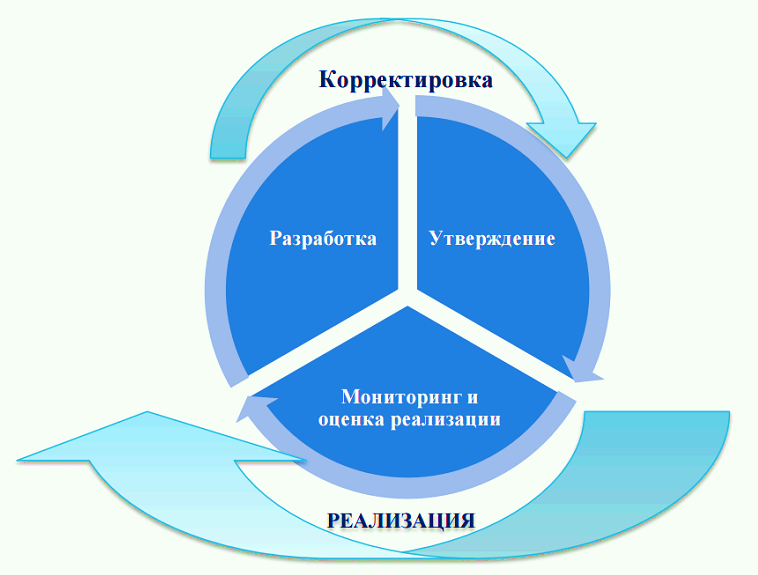 Степень реализации Стратегии определяется с помощью мониторинга. Цель мониторинга стратегии - оперативное обеспечение органами местного самоуправления (как основного организационно-координационного центра реализации районной стратегии) полной и адекватной информацией о ходе ее реализации для принятия эффективных управленческих решений, необходимых для достижения намеченных целей. Мониторинг призван обеспечить сопоставимый анализ фактических и целевых показателей Стратегии, корректную оценку влияния результатов реализации на социально-экономические процессы. Для ежегодного мониторинга реализации Стратегии используется разработанная система целевых индикаторов, включающая показатели официальной государственной статистики и ведомственной статистики. Показатели для каждого направления представляют собой прогнозные параметры до 2030 года. Сравнение достигнутых результатов в отчетные периоды с прогнозными показателями позволяет оценить правильность выбранных направлений деятельности и способов реализации Стратегии.Стратегия экономического и социального развития Новошешминского муниципального района до 2030 года ставит перед нами высокие цели. Единство интересов, единство целей, единство действий – вот три кита, на которые опирается Стратегия экономического и социального развития Новошешминского муниципального района до 2030 года.Основные разработчики СтратегииОтдел экономики Исполнительного комитета Новошешминского муниципального района, структурные подразделения Исполнительного комитета Новошешминского муниципального района, предприятия и организации Новошешминского муниципального района.Цель СтратегииОсновной целью Стратегии является повышение качества жизни населения Новошешминского муниципального района на основе экономической самодостаточности, комфортного для проживания,  высокого качества жизни.Задачи Стратегии- повышение уровня экономической самодостаточности Новошешминского муниципального района  - обеспечение экологической безопасности;- повышение качества услуг социальной сферы;- увеличение занятости трудоспособного населения и сокращение безработицы;- достижение необходимых темпов экономического роста, обеспечивающих развитие отраслей производства и услуг, отвечающих критериям рыночной и социальной эффективности;- повышение эффективности деятельности органов местного самоуправления;- создание благоприятного инвестиционного климата.Срок реализации Стратегии2016 – 2030 годыИсполнители ПрограммыСтруктурные подразделения Исполнительного комитета Новошешминского муниципального района, предприятия и организации Новошешминского муниципального района.Система организации контроля за исполнением СтратегииКонтроль за реализацией Стратегии осуществляет Совет Новошешминского муниципального района.Основные результаты реализации Стратегии к 2030 году- увеличение ВТП в 2 раза к уровню 2015 года (29, 2 млрд .руб.)- увеличение доли МСБ в ВТП до 24%- среднемесячная заработная плата  не ниже средней по РТ- производительность труда к 2030 году-6,23 млн. руб.- создание рабочих мест- увеличение продолжительности жизни до 72 летФинансирование стратегии*Бюджет РТ: -        тыс. руб.Местный бюджет:     тыс. руб.Внебюджетные источники:    тыс. руб.Бюджет экономической зоны **:  тыс. руб.* объем финансирования определяется ежегодно при формировании и принятии местного бюджета (для мероприятий с софинансированием из местного бюджета).Объем финансирования за счет средств бюджета республики определяется на этапе формирования межбюджетных отношений и корректируется в процессе принятия бюджета Республики Татарстан.** формируется муниципальными образованиями, входящими в экономическую зону в целях реализации совместных проектов№п/пНаименование сельского поселенияАдминистративный центрКоличество населенных пунктов, ед.Численность населения (человек)1Азеевскоесело Азеево13232Акбуринскоесело Акбуре24763Архангельскоесело Слобода Архангельская14624БуревестниковскоеСело Слобода Волчья13485Екатерининскоесело Слобода Екатерининская26286Зиреклинскоесело .Ерыклы27277Краснооктябрьскоепоселок совхоза Красный Октябрь48328Ленинскоесело Ленино26979Новошешминскоесело Новошешминск1460610Петропавловское село Слобода Петропавловская376111Тубылгытаускоесело Тубылгытау158712Утяшкинскоесело Татарское Утяшкино267613Чебоксарскоесело Чувашская Чебоксарка451214Черемуховскоесело Слобода Черемуховая165115Шахмайкинскоесело Шахмайкино31240Сильные стороны (Strengths)Сильные стороны (Strengths)Сильные стороны (Strengths)Слабые стороны (Weaknesses)Слабые стороны (Weaknesses)Слабые стороны (Weaknesses)1.Развитая транспортная структура района, основу которой составляет автомобильный транспорт, по территории района проходят федеральная и региональная автомобильные дороги.2.Выгодное экономико-географическое положение района (близость с крупными городами республики)3. Достаточно высокая заработная плата работающих среди районов республики 4.Относительно благоприятные природные условия для сельского хозяйства5.Устойчивое развитие МСП1.Развитая транспортная структура района, основу которой составляет автомобильный транспорт, по территории района проходят федеральная и региональная автомобильные дороги.2.Выгодное экономико-географическое положение района (близость с крупными городами республики)3. Достаточно высокая заработная плата работающих среди районов республики 4.Относительно благоприятные природные условия для сельского хозяйства5.Устойчивое развитие МСП1.Развитая транспортная структура района, основу которой составляет автомобильный транспорт, по территории района проходят федеральная и региональная автомобильные дороги.2.Выгодное экономико-географическое положение района (близость с крупными городами республики)3. Достаточно высокая заработная плата работающих среди районов республики 4.Относительно благоприятные природные условия для сельского хозяйства5.Устойчивое развитие МСП1.Недостаточный уровень самодостаточности (отсутствие проектов и  инвесторов  на пустующие площадки муниципального уровня, малая доля перерабатывающих производств в экономике района)2.Недостаточный уровень развития инфраструктуры (средний уровень качества жизни; дороги, изношенность инженерных сетей, культурно-развлекательные объекты); 3.Отток трудоспособного населения 4.Нехватка квалифицированных кадров в отраслях экономики района( отсутствие арендного жилья, нуждается в развитии система целевой контрактной подготовки в вузах т.к. выпускники не возвращаются в район)5. Низкая благоустроенность населенных пунктов района1.Недостаточный уровень самодостаточности (отсутствие проектов и  инвесторов  на пустующие площадки муниципального уровня, малая доля перерабатывающих производств в экономике района)2.Недостаточный уровень развития инфраструктуры (средний уровень качества жизни; дороги, изношенность инженерных сетей, культурно-развлекательные объекты); 3.Отток трудоспособного населения 4.Нехватка квалифицированных кадров в отраслях экономики района( отсутствие арендного жилья, нуждается в развитии система целевой контрактной подготовки в вузах т.к. выпускники не возвращаются в район)5. Низкая благоустроенность населенных пунктов района1.Недостаточный уровень самодостаточности (отсутствие проектов и  инвесторов  на пустующие площадки муниципального уровня, малая доля перерабатывающих производств в экономике района)2.Недостаточный уровень развития инфраструктуры (средний уровень качества жизни; дороги, изношенность инженерных сетей, культурно-развлекательные объекты); 3.Отток трудоспособного населения 4.Нехватка квалифицированных кадров в отраслях экономики района( отсутствие арендного жилья, нуждается в развитии система целевой контрактной подготовки в вузах т.к. выпускники не возвращаются в район)5. Низкая благоустроенность населенных пунктов районаВозможности для развития (Opportunities)Возможности для развития (Opportunities)Возможности для развития (Opportunities)Угрозы (Threats)Угрозы (Threats)Угрозы (Threats) 1.Богатые природно-сырьевые ресурсы2. Стимулирование развития малых форм предпринимательства на селе3. Наличие свободных площадок для размещения новых производств (ПП МУ№2,3,4)4.Увеличение доли площади земельных участков, участвующих в налогообложении земельным налогом5. Реализация программы МСП 1.Богатые природно-сырьевые ресурсы2. Стимулирование развития малых форм предпринимательства на селе3. Наличие свободных площадок для размещения новых производств (ПП МУ№2,3,4)4.Увеличение доли площади земельных участков, участвующих в налогообложении земельным налогом5. Реализация программы МСП 1.Богатые природно-сырьевые ресурсы2. Стимулирование развития малых форм предпринимательства на селе3. Наличие свободных площадок для размещения новых производств (ПП МУ№2,3,4)4.Увеличение доли площади земельных участков, участвующих в налогообложении земельным налогом5. Реализация программы МСП1.Сохранение высокой дифференциации среднедушевых доходов среди работников бюджетной сферы и сотрудников различных  подразделений предприятий нефтяного комплекса2.Старения населения3. Возможное снижение реальных доходов населения4.Высокий уровень техногенной нагрузки на природную среду5.Ухудшение экономической ситуации за счет роста цен и тарифов естественных монополий1.Сохранение высокой дифференциации среднедушевых доходов среди работников бюджетной сферы и сотрудников различных  подразделений предприятий нефтяного комплекса2.Старения населения3. Возможное снижение реальных доходов населения4.Высокий уровень техногенной нагрузки на природную среду5.Ухудшение экономической ситуации за счет роста цен и тарифов естественных монополий1.Сохранение высокой дифференциации среднедушевых доходов среди работников бюджетной сферы и сотрудников различных  подразделений предприятий нефтяного комплекса2.Старения населения3. Возможное снижение реальных доходов населения4.Высокий уровень техногенной нагрузки на природную среду5.Ухудшение экономической ситуации за счет роста цен и тарифов естественных монополий2.2.1 Оценка демографического потенциала и возрастной структуры местного населения, миграция населения.Оценка и анализ показателей численности, движения, возрастной структуры населения со стратегической точки зрения необходимы, во-первых, для характеристики сложившегося на данной территории типа воспроизводства населения – одного из основных результатов предшествующего этапа и одной из фундаментальных предпосылок последующего этапа социально-экономического развития; во-вторых, для характеристики потенциала трудовых ресурсов, которые можно будет вовлекать в экономическую деятельность в долгосрочном периоде.При разработке Стратегии района данный анализ необходим для решения следующих задач:– выявления наиболее острых демографических проблем, требующих приоритетного решения;– определения причин, обусловливающих негативные аспекты в демографической ситуации;– оценки возможных резервов повышения рождаемости, снижения смертности и увеличения продолжительности жизни, оптимизации миграционных процессов;– установления параметров демографических процессов, предшествующих началу реализации Стратегии – 2030, необходимых для сравнения с теми параметрами, которые могут быть достигнуты в ходе и после окончания реализации Стратегии района.В Новошешминском районе проживает 13526 человек (0,35% населения Республики Татарстан), в том числе в районном центре с. Новошешминск-  4606 человек. Национальный состав   населения: татары – 43,4%, русские – 50,9%, чуваши -4,1 %, представители других национальностей – 1,6 %.За период 2013 – 2015 гг. численность населения  Новошешминского района, в том числе по поселениям, характеризуется следующими показателями (Таблица 2).                                                                                                                                                                  Таблица 2Численность населения в Новошешминском муниципальном  районеВ 2015 году численность постоянного населения Новошешминского района сократилась на 159 человека  и составила 13526 человек. В поселениях района изменение численности постоянного населения было неравномерным. Незначительный прирост наблюдался в Новошешминском, Петропавловском и Черемуховском сельских поселениях.Во всех остальных 12 сельских поселениях зафиксировано сокращение общей численности постоянного населения в пределах от 0,8 % до 5,5%. Наибольшее сокращение численности постоянного населения (на 5,5%) наблюдалось на  территории Тубылгытауского сельского поселения.Для оценки демографического потенциала района на перспективу значение имеет анализ распределения численности населения по возрастным группам (Таблицы 3-4).Таблица 3Распределение постоянного населения Новошешминского муниципального района по возрастным группам, чел.Таблица 4Возрастная структура населения Новошешминского  муниципального района, %За рассматриваемый период в целом по району численность населения моложе трудоспособного возраста возросла на 319 человека и составила 111,3% к 2014 году,  108,9% к 2013 году. 	Рост доли населения моложе трудоспособного возраста является положительным явлением, в результате которого наблюдается увеличение демографического «потенциала замены» людей, находящихся в трудоспособном возрасте. Вместе с тем, к тревожным явлениям следует отнести значительное  сокращение численности населения в трудоспособном возрасте на 303 человек (3,9%) к 2014 году и на 129человек (1,7%) к 2013 году. Доля населения в трудоспособном возрасте за анализируемый период также имеет отрицательную динамику: -1,6 к 2014 году и – 0,4 к 2013 году.Обобщенную и сопоставимую для сравнения характеристику естественного движения населения района можно получить на основе анализа ряда относительных показателей (рисунок 1). Рисунок 1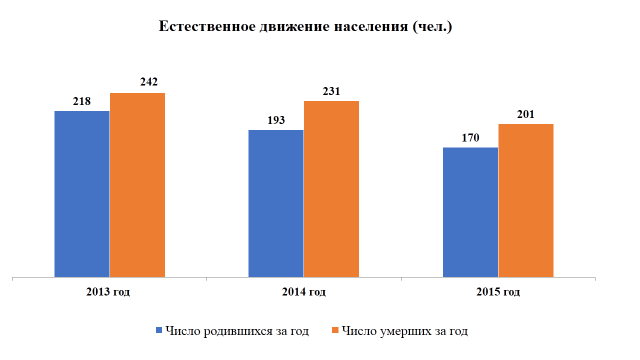 За рассматриваемый период времени наблюдается сокращение рождаемости в районе  на 23 ребенка  к 2014 году или 11,9% , 48 детей или 22% к 2013 году. При этом показатель смертности из года в год растёт. Из года в год в течении трех лет в районе наблюдается естественная  убыль населения  в количестве 31человека в 2015 году, 38 человек в 2014 году, 24 человека в 2013 году. Современная миграционная ситуация в Новошешминском муниципальном районе характеризуется отрицательной динамикой. К числу ключевых проблем относится продолжающийся на протяжении нескольких лет отток населения. За рассматриваемый период (рисунок 2) наблюдалось отрицательное сальдо миграции. В 2013 году его значение составило минус 316 человек, в 2014 – минус 404 человека, в 2015 году – минус 373 человека. Более привлекательные условия оплаты и возможности на рынке труда, развитая инфраструктура и условия для жизни за пределами района стимулируют отток  молодежи и наиболее активной части населения среднего возраста.Рисунок 2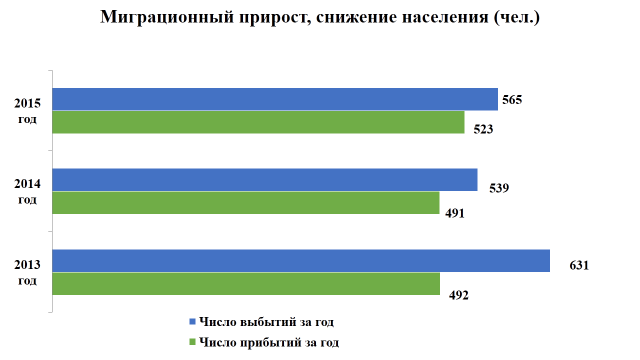 Ввиду демографических, миграционных и других причин экономика Новошешминского муниципального района испытывает недостаток высококвалифицированной рабочей силы.SWOT-анализ2.2.1 Оценка демографического потенциала и возрастной структуры местного населения, миграция населения.Оценка и анализ показателей численности, движения, возрастной структуры населения со стратегической точки зрения необходимы, во-первых, для характеристики сложившегося на данной территории типа воспроизводства населения – одного из основных результатов предшествующего этапа и одной из фундаментальных предпосылок последующего этапа социально-экономического развития; во-вторых, для характеристики потенциала трудовых ресурсов, которые можно будет вовлекать в экономическую деятельность в долгосрочном периоде.При разработке Стратегии района данный анализ необходим для решения следующих задач:– выявления наиболее острых демографических проблем, требующих приоритетного решения;– определения причин, обусловливающих негативные аспекты в демографической ситуации;– оценки возможных резервов повышения рождаемости, снижения смертности и увеличения продолжительности жизни, оптимизации миграционных процессов;– установления параметров демографических процессов, предшествующих началу реализации Стратегии – 2030, необходимых для сравнения с теми параметрами, которые могут быть достигнуты в ходе и после окончания реализации Стратегии района.В Новошешминском районе проживает 13526 человек (0,35% населения Республики Татарстан), в том числе в районном центре с. Новошешминск-  4606 человек. Национальный состав   населения: татары – 43,4%, русские – 50,9%, чуваши -4,1 %, представители других национальностей – 1,6 %.За период 2013 – 2015 гг. численность населения  Новошешминского района, в том числе по поселениям, характеризуется следующими показателями (Таблица 2).                                                                                                                                                                  Таблица 2Численность населения в Новошешминском муниципальном  районеВ 2015 году численность постоянного населения Новошешминского района сократилась на 159 человека  и составила 13526 человек. В поселениях района изменение численности постоянного населения было неравномерным. Незначительный прирост наблюдался в Новошешминском, Петропавловском и Черемуховском сельских поселениях.Во всех остальных 12 сельских поселениях зафиксировано сокращение общей численности постоянного населения в пределах от 0,8 % до 5,5%. Наибольшее сокращение численности постоянного населения (на 5,5%) наблюдалось на  территории Тубылгытауского сельского поселения.Для оценки демографического потенциала района на перспективу значение имеет анализ распределения численности населения по возрастным группам (Таблицы 3-4).Таблица 3Распределение постоянного населения Новошешминского муниципального района по возрастным группам, чел.Таблица 4Возрастная структура населения Новошешминского  муниципального района, %За рассматриваемый период в целом по району численность населения моложе трудоспособного возраста возросла на 319 человека и составила 111,3% к 2014 году,  108,9% к 2013 году. 	Рост доли населения моложе трудоспособного возраста является положительным явлением, в результате которого наблюдается увеличение демографического «потенциала замены» людей, находящихся в трудоспособном возрасте. Вместе с тем, к тревожным явлениям следует отнести значительное  сокращение численности населения в трудоспособном возрасте на 303 человек (3,9%) к 2014 году и на 129человек (1,7%) к 2013 году. Доля населения в трудоспособном возрасте за анализируемый период также имеет отрицательную динамику: -1,6 к 2014 году и – 0,4 к 2013 году.Обобщенную и сопоставимую для сравнения характеристику естественного движения населения района можно получить на основе анализа ряда относительных показателей (рисунок 1). Рисунок 1За рассматриваемый период времени наблюдается сокращение рождаемости в районе  на 23 ребенка  к 2014 году или 11,9% , 48 детей или 22% к 2013 году. При этом показатель смертности из года в год растёт. Из года в год в течении трех лет в районе наблюдается естественная  убыль населения  в количестве 31человека в 2015 году, 38 человек в 2014 году, 24 человека в 2013 году. Современная миграционная ситуация в Новошешминском муниципальном районе характеризуется отрицательной динамикой. К числу ключевых проблем относится продолжающийся на протяжении нескольких лет отток населения. За рассматриваемый период (рисунок 2) наблюдалось отрицательное сальдо миграции. В 2013 году его значение составило минус 316 человек, в 2014 – минус 404 человека, в 2015 году – минус 373 человека. Более привлекательные условия оплаты и возможности на рынке труда, развитая инфраструктура и условия для жизни за пределами района стимулируют отток  молодежи и наиболее активной части населения среднего возраста.Рисунок 2Ввиду демографических, миграционных и других причин экономика Новошешминского муниципального района испытывает недостаток высококвалифицированной рабочей силы.SWOT-анализ2.2.1 Оценка демографического потенциала и возрастной структуры местного населения, миграция населения.Оценка и анализ показателей численности, движения, возрастной структуры населения со стратегической точки зрения необходимы, во-первых, для характеристики сложившегося на данной территории типа воспроизводства населения – одного из основных результатов предшествующего этапа и одной из фундаментальных предпосылок последующего этапа социально-экономического развития; во-вторых, для характеристики потенциала трудовых ресурсов, которые можно будет вовлекать в экономическую деятельность в долгосрочном периоде.При разработке Стратегии района данный анализ необходим для решения следующих задач:– выявления наиболее острых демографических проблем, требующих приоритетного решения;– определения причин, обусловливающих негативные аспекты в демографической ситуации;– оценки возможных резервов повышения рождаемости, снижения смертности и увеличения продолжительности жизни, оптимизации миграционных процессов;– установления параметров демографических процессов, предшествующих началу реализации Стратегии – 2030, необходимых для сравнения с теми параметрами, которые могут быть достигнуты в ходе и после окончания реализации Стратегии района.В Новошешминском районе проживает 13526 человек (0,35% населения Республики Татарстан), в том числе в районном центре с. Новошешминск-  4606 человек. Национальный состав   населения: татары – 43,4%, русские – 50,9%, чуваши -4,1 %, представители других национальностей – 1,6 %.За период 2013 – 2015 гг. численность населения  Новошешминского района, в том числе по поселениям, характеризуется следующими показателями (Таблица 2).                                                                                                                                                                  Таблица 2Численность населения в Новошешминском муниципальном  районеВ 2015 году численность постоянного населения Новошешминского района сократилась на 159 человека  и составила 13526 человек. В поселениях района изменение численности постоянного населения было неравномерным. Незначительный прирост наблюдался в Новошешминском, Петропавловском и Черемуховском сельских поселениях.Во всех остальных 12 сельских поселениях зафиксировано сокращение общей численности постоянного населения в пределах от 0,8 % до 5,5%. Наибольшее сокращение численности постоянного населения (на 5,5%) наблюдалось на  территории Тубылгытауского сельского поселения.Для оценки демографического потенциала района на перспективу значение имеет анализ распределения численности населения по возрастным группам (Таблицы 3-4).Таблица 3Распределение постоянного населения Новошешминского муниципального района по возрастным группам, чел.Таблица 4Возрастная структура населения Новошешминского  муниципального района, %За рассматриваемый период в целом по району численность населения моложе трудоспособного возраста возросла на 319 человека и составила 111,3% к 2014 году,  108,9% к 2013 году. 	Рост доли населения моложе трудоспособного возраста является положительным явлением, в результате которого наблюдается увеличение демографического «потенциала замены» людей, находящихся в трудоспособном возрасте. Вместе с тем, к тревожным явлениям следует отнести значительное  сокращение численности населения в трудоспособном возрасте на 303 человек (3,9%) к 2014 году и на 129человек (1,7%) к 2013 году. Доля населения в трудоспособном возрасте за анализируемый период также имеет отрицательную динамику: -1,6 к 2014 году и – 0,4 к 2013 году.Обобщенную и сопоставимую для сравнения характеристику естественного движения населения района можно получить на основе анализа ряда относительных показателей (рисунок 1). Рисунок 1За рассматриваемый период времени наблюдается сокращение рождаемости в районе  на 23 ребенка  к 2014 году или 11,9% , 48 детей или 22% к 2013 году. При этом показатель смертности из года в год растёт. Из года в год в течении трех лет в районе наблюдается естественная  убыль населения  в количестве 31человека в 2015 году, 38 человек в 2014 году, 24 человека в 2013 году. Современная миграционная ситуация в Новошешминском муниципальном районе характеризуется отрицательной динамикой. К числу ключевых проблем относится продолжающийся на протяжении нескольких лет отток населения. За рассматриваемый период (рисунок 2) наблюдалось отрицательное сальдо миграции. В 2013 году его значение составило минус 316 человек, в 2014 – минус 404 человека, в 2015 году – минус 373 человека. Более привлекательные условия оплаты и возможности на рынке труда, развитая инфраструктура и условия для жизни за пределами района стимулируют отток  молодежи и наиболее активной части населения среднего возраста.Рисунок 2Ввиду демографических, миграционных и других причин экономика Новошешминского муниципального района испытывает недостаток высококвалифицированной рабочей силы.SWOT-анализ2.2.1 Оценка демографического потенциала и возрастной структуры местного населения, миграция населения.Оценка и анализ показателей численности, движения, возрастной структуры населения со стратегической точки зрения необходимы, во-первых, для характеристики сложившегося на данной территории типа воспроизводства населения – одного из основных результатов предшествующего этапа и одной из фундаментальных предпосылок последующего этапа социально-экономического развития; во-вторых, для характеристики потенциала трудовых ресурсов, которые можно будет вовлекать в экономическую деятельность в долгосрочном периоде.При разработке Стратегии района данный анализ необходим для решения следующих задач:– выявления наиболее острых демографических проблем, требующих приоритетного решения;– определения причин, обусловливающих негативные аспекты в демографической ситуации;– оценки возможных резервов повышения рождаемости, снижения смертности и увеличения продолжительности жизни, оптимизации миграционных процессов;– установления параметров демографических процессов, предшествующих началу реализации Стратегии – 2030, необходимых для сравнения с теми параметрами, которые могут быть достигнуты в ходе и после окончания реализации Стратегии района.В Новошешминском районе проживает 13526 человек (0,35% населения Республики Татарстан), в том числе в районном центре с. Новошешминск-  4606 человек. Национальный состав   населения: татары – 43,4%, русские – 50,9%, чуваши -4,1 %, представители других национальностей – 1,6 %.За период 2013 – 2015 гг. численность населения  Новошешминского района, в том числе по поселениям, характеризуется следующими показателями (Таблица 2).                                                                                                                                                                  Таблица 2Численность населения в Новошешминском муниципальном  районеВ 2015 году численность постоянного населения Новошешминского района сократилась на 159 человека  и составила 13526 человек. В поселениях района изменение численности постоянного населения было неравномерным. Незначительный прирост наблюдался в Новошешминском, Петропавловском и Черемуховском сельских поселениях.Во всех остальных 12 сельских поселениях зафиксировано сокращение общей численности постоянного населения в пределах от 0,8 % до 5,5%. Наибольшее сокращение численности постоянного населения (на 5,5%) наблюдалось на  территории Тубылгытауского сельского поселения.Для оценки демографического потенциала района на перспективу значение имеет анализ распределения численности населения по возрастным группам (Таблицы 3-4).Таблица 3Распределение постоянного населения Новошешминского муниципального района по возрастным группам, чел.Таблица 4Возрастная структура населения Новошешминского  муниципального района, %За рассматриваемый период в целом по району численность населения моложе трудоспособного возраста возросла на 319 человека и составила 111,3% к 2014 году,  108,9% к 2013 году. 	Рост доли населения моложе трудоспособного возраста является положительным явлением, в результате которого наблюдается увеличение демографического «потенциала замены» людей, находящихся в трудоспособном возрасте. Вместе с тем, к тревожным явлениям следует отнести значительное  сокращение численности населения в трудоспособном возрасте на 303 человек (3,9%) к 2014 году и на 129человек (1,7%) к 2013 году. Доля населения в трудоспособном возрасте за анализируемый период также имеет отрицательную динамику: -1,6 к 2014 году и – 0,4 к 2013 году.Обобщенную и сопоставимую для сравнения характеристику естественного движения населения района можно получить на основе анализа ряда относительных показателей (рисунок 1). Рисунок 1За рассматриваемый период времени наблюдается сокращение рождаемости в районе  на 23 ребенка  к 2014 году или 11,9% , 48 детей или 22% к 2013 году. При этом показатель смертности из года в год растёт. Из года в год в течении трех лет в районе наблюдается естественная  убыль населения  в количестве 31человека в 2015 году, 38 человек в 2014 году, 24 человека в 2013 году. Современная миграционная ситуация в Новошешминском муниципальном районе характеризуется отрицательной динамикой. К числу ключевых проблем относится продолжающийся на протяжении нескольких лет отток населения. За рассматриваемый период (рисунок 2) наблюдалось отрицательное сальдо миграции. В 2013 году его значение составило минус 316 человек, в 2014 – минус 404 человека, в 2015 году – минус 373 человека. Более привлекательные условия оплаты и возможности на рынке труда, развитая инфраструктура и условия для жизни за пределами района стимулируют отток  молодежи и наиболее активной части населения среднего возраста.Рисунок 2Ввиду демографических, миграционных и других причин экономика Новошешминского муниципального района испытывает недостаток высококвалифицированной рабочей силы.SWOT-анализНаселение и трудовые ресурсыНаселение и трудовые ресурсыНаселение и трудовые ресурсыСильные стороны (Strengths)Слабые стороны (Weaknesses)Слабые стороны (Weaknesses)Высокий уровень управляемости. Активная районная политика в области здравоохранения, образования, культуры, физической культуры и спорта, социальной поддержки и обслуживания населения.По уровню оплаты труда и количеству рабочих мест Новошешминский район уступает крупным городам в конкуренции за квалифицированных специалистов.По уровню оплаты труда и количеству рабочих мест Новошешминский район уступает крупным городам в конкуренции за квалифицированных специалистов.Возможности для развития (Opportunities)Угрозы (Threats)Угрозы (Threats)Проведение федеральным правительством активной политики в отношении поддержки рождаемости и миграции.Снижение доходов местного бюджета в случае экономического спада.Снижение доходов местного бюджета в случае экономического спада.С учетом проведенного анализа демографической ситуации Новошешминского муниципального района выявлены следующие проблемы:- сокращение численности населения;- отток населения трудоспособного возраста;- нехватка  квалифицированных кадров;Таблица 5.С учетом проведенного анализа демографической ситуации Новошешминского муниципального района выявлены следующие проблемы:- сокращение численности населения;- отток населения трудоспособного возраста;- нехватка  квалифицированных кадров;Таблица 5.С учетом проведенного анализа демографической ситуации Новошешминского муниципального района выявлены следующие проблемы:- сокращение численности населения;- отток населения трудоспособного возраста;- нехватка  квалифицированных кадров;Таблица 5.Наименование показателя 201320142015Темп роста к 2014г., % (структурный сдвиг в процентных пунктах)Темп роста к 2013г., % (структурный сдвиг в процентных пунктах)123456Доля детей в возрасте 1-6 лет, получающих дошкольную образовательную услугу и (или) услугу по их содержанию в муниципальных образовательных учреждениях в общей численности детей в возрасте 1-6 лет (%)69,557,262,9(+5,7)(-6,6)Общая численность детей в возрасте 1-6 лет, чел.9611042102498,3106Доля детей в возрасте 1-6 лет, стоящих на учете для определения в муниципальные дошкольные  образовательные учреждения, в общей численности детей в возрасте 1-6 лет, %.5,96.68,6(+2,0)(+2,7)Численность детей в возрасте 1-6 лет, состоящих на учете для определения в муниципальные дошкольные образовательные учреждения, чел., всего по району921104944,553,3Наименование показателя201320142015Темп роста, % (структурный сдвиг в процентных пунктах)Темп роста, % (структурный сдвиг в процентных пунктах)Наименование показателя201320142015к 2014к 2013123456Доля выпускников муниципальных общеобразовательных  учреждений, сдавших единый государственный экзамен по русскому языку и математике, в общей численности выпускников муниципальных общеобразовательных учреждений, сдававших единый государственный экзамен по данным предметам, %10098,9100(+1,1)0Доля выпускников муниципальных общеобразовательных учреждений, не получивших аттестат о среднем полном образовании, в общей численности выпускников муниципальных общеобразовательных учреждений, %01,10(+1,1)0Доля муниципальных общеобразовательных учреждений, соответствующих современным требованиям обучения, в общем количестве муниципальных общеобразовательных учреждений, %858769,9(-17,1)(-15,1)Доля муниципальных общеобразовательных учреждений, здания которых находятся в аварийном состоянии или требуют капитального ремонта, в общем количестве муниципальных общеобразовательных учреждений, %3922,7322,730(-16,27)Доля детей первой и второй групп здоровья в общей численности обучающихся в муниципальных общеобразовательных учреждениях, %8282,682,4(+ 0,6)(+0,4)Доля обучающихся в муниципальных общеобразовательных учреждениях, занимающихся во вторую (третью) смену, в общей численности обучающихся в муниципальных общеобразовательных учреждениях, %1,1000(+1,1)Расходы бюджета муниципального образования на общее образование в расчете на 1 обучающегося в муниципальных общеобразовательных учреждениях, тысяча рублей103,3114,89115,92(+1,03)(+12,62)Доля детей в возрасте 5-18 лет, получающих услуги по дополнительному образованию в организациях различной организационно-правовой формы и формы собственности, в общей численности детей данной возрастной группы, процент108,59388,8(-4,2)(-19,7)ОбразованиеОбразованиеСильные стороны (Strengths)Слабые стороны (Weaknesses)Разнообразие, доступность  общеобразовательных услуг и услуг дополнительного образования. Рост объемов и эффективности освоения финансовых вложений в инфраструктуру дошкольного, общего и профессионального образования за счет республиканского и районного бюджетов.Недостаточная эффективность механизмов повышения квалификации, переподготовки и привлечения молодых специалистов.Возможности для развития (Opportunities)Угрозы (Threats)Наличие крупных и известных российских вузов, установление более тесной связи между сферой профессионального образования и потребностями рынка труда.Преобладание выпускников-гуманитариев при дефиците молодых специалистов соответствующего профиля, что является причиной несоответствия спроса и предложения трудовых ресурсов.№МероприятиеСроки исполненияОтветственный исполнительОбъем финансирования, тыс. руб.Источники1Создание в школах  Новошешминского муниципального района  классов инклюзивного образования совместно с МОиН  РТ2016-2019 гИсполнительный комитет  Новошешминского МР--2Проведение конкурсов-смотров среди учащихся по выявлению талантливых детейпостоянноИсполнительный комитет  Новошешминского МР--3Формирование системы материального и нематериального стимулирования учащихся для учебы в Вузах с последующим возвращением в районпостоянно	 Исполнительный комитет  Новошешминского МР4Обустройство зданий и помещений образовательных учреждений по требованиям системы «доступная среда»* постоянноИсполнительный комитет  Новошешминского МР-Бюджет РТ5Проведение анализа востребованности выпускников организаций среднего профессионального образования Новошешминского муниципального района и, при необходимости, инициировать в Министерство образования и науки Республики Татарстан изменения направлений подготовкиежегодноИсполнительный комитет  Новошешминского МР-6Капитальный ремонт здания МБДОУ «Ерыклинский детский сад» с. Ерыклы2016Исполнительный комитет  Новошешминского МР3006,0Бюджет РТ7Капитальный ремонт здания МБОУ «Просто-Челнинский сад «Кояшкай» с.Простые Челны2016Исполнительный комитет  Новошешминского МР4014,0Бюджет РТ8Строительство детской школы искусств в с. Новошешминск.2016Исполнительный комитет  Новошешминского МР96000,0Бюджет РТВнебюджетные источники9Внедрение дополнительных образовательных услуг дошкольных образовательных организаций2016-2021 гСовместно с министерством образования и науки  РТ, Исполнительный комитет  Новошешминского МР--10Внедрение эффективного контракта в системе дошкольного, общего и дополнительного образования, в том числе включение в трудовые договора работников образовательных организаций критериев оценки эффективности их деятельности2016-2021 гИсполнительный комитет  Новошешминского МР--11Проведение мастер – классов с Казанскими Вузами 2016-2021Совместно с вузами Республики Татарстан,, Исполнительный комитет  Новошешминского МР--12Создание условий для обучения лиц с ограниченными возможностями здоровья в общеобразовательных учреждениях2016-2030Исполнительный комитет  Новошешминского МР--13Обучение специалистов для работы с инвалидами, по вопросам, связанными с обеспечением доступности для них объектов и услуг в сфере  образования в соответствии с действующим законодательством**2016-2030Исполнительный комитет  Новошешминского МРБюджет МО14Организация инструктирования специалистов, работающих с инвалидами, по вопросам, связанным с обеспечением доступности для них услуг и оказанием помощи в их получениипостоянноИсполнительный комитет  Новошешминского МР--Наименование показателя201320142015Темп роста, %Темп роста, %Наименование показателя201320142015к 2014к 2013123456Обеспеченность врачами на 10 тыс. чел., в целом по району22,022,723,5103,5106,8Обеспеченность средним медицинским персоналом на 10 тыс. чел., в целом по району80,085,590,4105,7113,0Больницы, коек, всего по району94948994,794,7Амбулатории и поликлиники, посещений, всего по району8829211435710511391,9119,1Станции скорой медицинской помощи, автомобилей, всего по району444100100ЗдравоохранениеЗдравоохранениеСильные стороны (Strengths)Слабые стороны (Weaknesses)Разработка мероприятий органов местного самоуправления, направленная на привлечение высококвалифицированных специалистов (строительство арендного жилья и т.д.).Низкий уровень внедрения электронных услуг в сфере здравоохранения, нехватка квалифицированных врачей и персонала, устаревшее техническое оснащение.Возможности для развития (Opportunities)Угрозы (Threats)Целенаправленная всесторонняя политика  к повышению уровня рождаемости, появление новых медицинских учреждений.Отток специалистов в сектор частной медицины близлежащих крупных городов республики из-за разрыва в оплате труда; рост заболевания социально-значимыми болезнями.№МероприятиеСроки исполненияОтветственный исполнительОбъем финансирования, тыс. руб.ИсточникиСовместно с КГМУ провести ряд семинаров для выпускников с целью информирования о возможностях работы в профильной сфере в НМР (предоставление жилья, льготы и др.)2016-2020ГАУЗ «Новошешминская ЦРБ»,   Исполнительный комитет Новошешминского МР--Заключить соглашение с КГМУ о создании стажировочных площадок на базе  ГАУЗ «Новошешминская ЦРБ» для выпускников 2016-2020ГАУЗ «Новошешминская ЦРБ»,   Исполнительный комитет Новошешминского МР--Повышение охвата диспансеризацией взрослое население, улучшение качества диспансеризации. Особое внимание уделить диспансеризации мужского населения среднего возраста, где наблюдается сверх смертность, повысить приверженность этой категории к проф. осмотрам задачей является снижение смертности мужчин трудоспособного возраста на 30% до 2030 года.2016-2030ГАУЗ «Новошешминская ЦРБ»,   Исполнительный комитет Новошешминского МР--Создание системы мониторинга состояния здоровья отдельных категорий населения по итогам проведенной диспансеризации2016-2020ГАУЗ «Новошешминская ЦРБ»,   Исполнительный комитет Новошешминского МР--Проведение выездных проф. осмотров на предприятиях2016-2020ГАУЗ «Новошешминская ЦРБ»,   Исполнительный комитет Новошешминского МР--Сдача норм ГТО2016-2020ГАУЗ «Новошешминская ЦРБ»,   Исполнительный комитет Новошешминского МР--Создание системы нематериального стимулирования к получению зачета по нормам ГТО2016-2020ГАУЗ «Новошешминская ЦРБ»,   Исполнительный комитет Новошешминского МР--Проведение ежемесячных рейдов совместно с сотрудниками Отдела МВД по Новошешминскому району по выявлению случаев продажи алкоголя и табачных изделий лицам не достигшим 18 лет и в местах в непосредственной близости с учебными и досуговыми учреждениями2016-2020ГАУЗ «Новошешминская ЦРБ»,   Исполнительный комитет Новошешминского МР, отдел МВД по Новошешминскому району--4Реализация нац.проекта «Здоровье»**2016-2021ГАУЗ «Новошешминская ЦРБ»,   Исполнительный комитет Новошешминского МРБюджет РТ5.Снижение смертности и рост продолжительности жизни. Снижение общей смертности до 12,4 случая на 1000 человек к 2030 году. Реализация мероприятий по плану снижения смертности в Новошешминском МР2016-2030ГАУЗ «Новошешминская ЦРБ»,   Исполнительный комитет Новошешминского МР--7.Соблюдение логистики оказания помощи.   Пациентоориентированность в соответствии  с принципом : «пациент- дорогой и желанный гость»2016-2021ГАУЗ «Новошешминская ЦРБ»,   Исполнительный комитет Новошешминского МР--9Распространение памяток и информационных листовок о проблемах инсульта, инфаркта миокарда, правилах действий при развитии неотложных состояний, мотивировании к прохождению диспансеризации2016-2021ГАУЗ «Новошешминская ЦРБ»,   Исполнительный комитет Новошешминского МР--11.Размещение тематической рекламы (с призывом к измерению и контролю артериального давления, повышенного уровня холестерина, профилактике инсультов и инфарктов миокарда, прохождению диспансеризации) на счетах за коммунальные услуги2016-2021ГАУЗ «Новошешминская ЦРБ»,   Исполнительный комитет Новошешминского МР--13Раннее выявление и своевременное лечение онкологических болезней согласно алгоритма ведения больных2016-2030ГАУЗ «Новошешминская ЦРБ»,   Исполнительный комитет Новошешминского МР600,0Средства ОМС14.Проведение информационной кампании по профилактике новообразований2016-2021ГАУЗ «Новошешминская ЦРБ»,   Исполнительный комитет Новошешминского МР, руководители организаций и предприятий,СМИ100,0Внебюджетные средства19Разработка и распространение памяток, буклетов о здоровом образе жизни и профилактике вредных привычек2016-2020ГАУЗ «Новошешминская ЦРБ»,   Исполнительный комитет Новошешминского МР300,0Внебюджетные средства20.Снижение распространенности поведенческих факторов риска:- избыточной массы тела- табакокурения- злоупотребления алкоголем2016-20302016-2021ГАУЗ «Новошешминская ЦРБ»,   Исполнительный комитет Новошешминского МР100,0-Внебюджетные средства23Ремонт ФАПов в н.п.: с. Сл. Екатерининская, с. Тат. Утяшкино, с. Сл. Черемуховая, с. Чув. Чебоксарка, с. Ленино2016-2017ГАУЗ «Новошешминская ЦРБ»,   Исполнительный комитет Новошешминского МР500,0Бюджет РТ24Реализация программы адресной подготовки врачей2016-2021ГАУЗ «Новошешминская ЦРБ»,   Исполнительный комитет Новошешминского МР1200,0Средства физ.лиц, местный бюджет, внебюджетные средства25Обеспечение жильем врачей2016-2021ГАУЗ «Новошешминская ЦРБ»,   Исполнительный комитет Новошешминского МР10000,0Бюджет РТ26.Строительство арендного жилья2016-2021ГАУЗ «Новошешминская ЦРБ»,   Исполнительный комитет Новошешминского МР--27Оснащение ЦРБ автомобилем скорой медицинской помощи класса «С» для оказания помощи пациентам, пострадавшим при ДТП2014-2020ГАУЗ «Новошешминская ЦРБ»,   Исполнительный комитет Новошешминского МР3750,00Бюджет РТ,местный бюджет28Обеспечение доступа инвалидов к объектам здравоохранения, условий индивидуальной мобильности инвалидов и возможности для самостоятельного их передвижения по зданию, надлежащее размещение оборудования и носителей информации, необходимых для обеспечения беспрепятственного доступа инвалидам к объектам здравоохранения;2016-2030Исполнительный комитет Новошешминского МР ГАУЗ «Новошешминская ЦРБ»,     29обучение специалистов для работы с инвалидами, по вопросам, связанными с обеспечением доступности для них объектов и услуг в сфере  здравоохранения в соответствии с действующим законодательством;2016-2030Исполнительный комитет Новошешминского МР, ГАУЗ «Новошешминская ЦРБ»,     --30Организация инструктирования специалистов, работающих с инвалидами, по вопросам, связанным с обеспечением доступности для них услуг и оказанием помощи в их получении.2016-2030Исполнительный комитет Новошешминского МР, ГАУЗ «Новошешминская ЦРБ»,    , --31Обеспечение доступа инвалидов к объектам здравоохранения, условий индивидуальной мобильности инвалидов и возможности для самостоятельного их передвижения по зданию, надлежащее размещение оборудования и носителей информации, необходимых для обеспечения беспрепятственного доступа инвалидам к объектам здравоохранения;2016-2030Исполнительный комитет Новошешминского МР, ГАУЗ «Новошешминская ЦРБ»,     --Наименование показателя201320142015Темп роста, %Темп роста, %Наименование показателя201320142015к2014к 2013123456Количество культурно-досуговых учреждений 515153103,9103,9Количество проведённых культурно-досуговых мероприятий63587230672493105,75Из общего числа культурно-досуговых мероприятий – для детей возрастом до 14 лет 11441461124885,4109,09КультураКультураСильные стороны (Strengths)Слабые стороны (Weaknesses)Наличие 7 творческих коллективов, имеющих звание «Народный», принимающих участие в национальных праздниках Уяв, Учук, Питрау, Каравон, Спасская ярмарка, «Сабантуй» на муниципальном и федеральном уровнях. Расширение сети музеев на территории Новошешминского муниципального районаДефицит квалифицированных кадров (директоров, заведующих, хореографов, художественных руководителей, хранителей музейных ценностей).Недостаточное финансирование   и поддержки музеев на республиканском уровне.Низкий уровень обеспечения материально – техническими ресурсами.Отсутствие поддержки талантливой молодежи.Возможности для развития (Opportunities)Угрозы (Threats)Поддержка государством и частными инвесторами новых форм искусства.Снижение интереса к культуре у значительной части населения.№МероприятиеСроки исполненияОтветственный исполнительОбъем финансирования, тыс. руб.Источники1Вовлечение населения в создание и продвижение культурного продукта посредством участия в самодеятельных и народных коллективах2016-2021Исполнительный комитет Новошешминского МР, Отдел культуры Новошешминского МР--2Строительство многофункционального центра в с. Ленино2016Исполнительный комитет Новошешминского МР12313,1Бюджет РТ3Строительство 2 очереди парка «Культуры и отдыха» с. Новошешминск2016-2017Исполнительный комитет Новошешминского МР7000,0Бюджет  РТ4Совместно с Казанским государственным институтом культуры провести ряд семинаров для выпускников с целью информирования о возможностях работы в профильной сфере в НМР (предоставление жилья, льготы и др.)	2016-2020	-2016-2030 Исполнительный комитет Новошешминского МР	-	--5Пропаганда норм здорового образа жизни, толерантности в межнациональных и межконфессиональных отношениях, ценностей поликультурного правового, гражданского общества.ПостоянноИсполнительный комитет Новошешминского МР	-	--6Разработкам  предложений и мероприятий по изучению археологии, приобретению ценных экспонатов для краеведческого музея2016-2018Исполнительный комитет Новошешминского МР	-	--Обеспечение доступности культурных благ и услуг для граждан с ограниченными возможностями;2016-2030Исполнительный комитет Новошешминского МР--Обучение специалистов для работы с инвалидами, по вопросам, связанными с обеспечением доступности для них объектов и услуг в сфере  культуры в соответствии с действующим законодательством;2016-2030Исполнительный комитет Новошешминского МРОрганизация инструктирования специалистов, работающих с инвалидами, по вопросам, связанным с обеспечением доступности для них услуг и оказанием помощи в их получении.2016-2030Исполнительный комитет Новошешминского МРОказание содействия советам ветеранов войны, труда**2016-2030Исполнительный комитет Новошешминского МРБюджет МОУкрепление межнациональных и межконфессиональных отношений, организацию и проведение национальных культурных мероприятий;**  2016-2030Исполнительный комитет Новошешминского МРБюджет МОПоддержка традиционных сообществ патриотической направленности**2016-2030Исполнительный комитет Новошешминского МРБюджет МОНаименование показателя201320142015Темп роста, % (структурный сдвиг в процентных пунктах)Темп роста, % (структурный сдвиг в процентных пунктах)Наименование показателя201320142015к 2014к 2013123456Всего спортивных сооружений (единиц)115117121103,00105,00Численность лиц, систематически занимающихся физической культурой и спортом, чел., всего по району.401943025031 116,00125,00% от общей численности30,393236,77(+6,38)(+4,77)Физическая культура и спортФизическая культура и спортСильные стороны (Strengths)Слабые стороны (Weaknesses)Принимаемые в районе меры по укреплению материально-спортивной базы и совершенствованию спортивно-оздоровительной работы. Незначительный, но стабильный рост по основным показателям.Для хорошей организации физкультурно – оздоровительной и спортивной работы со всеми категориями жителей сельской местности остро не хватает современного спортинвентаря и оборудования (лыжного инвентаря, коньков, тренажеров, теннисных столов и т.д.). Это прежде всего относится к школам, где сосредоточены основные спортсооружения. Возможности для развития (Opportunities)Угрозы (Threats)Тренд на здоровый образ жизни.Снижается интерес у значительной части населения к занятию спортом. №МероприятияСроки исполненияОтветственные исполнителиИсточник финансирования Объем финансирования, тыс. руб.1.Строительство и реконструкция универсальных спортивных площадок2017-2020 гг.Отдел строительства, архитектуры и ЖКХ, ОДМСиТ ИК НМРРеспубликанский бюджет12000,0.2Создание спортивной инфраструктуры с учетом особенностей и традиций населенного пункта, доступности для инвалидов и людей с ограниченными возможностями здоровья, а также существующей социальной и спортивной инфраструктуры (спортивные площадки, вело- пешеходные дорожки, крытые малобюджетные спортивные сооружения для круглогодичного использования, в том числе бассейны и спортивные залы)2017-2030 гг.Отдел строительства, архитектуры и ЖКХ, ОДМСиТ ИК НМРРеспубликанский бюджет100,03.Внедрение и популяризация Всероссийского физкультурно-оздоровительного комплекса «Готов к труду и обороне2014-2017 гг.Отдел образования, ОДМСиТ ИК НМР Республиканский бюджет50,04.Проведение физкультурно-оздоровительных  мероприятий, спартакиад и Декад по летним и зимним видам спорта среди всех категорий и групп населения2016-2030 гг.ОДМСиТ ИК НМРМестный бюджет 4200,05.Проведение крупных региональных и всероссийских спортивных мероприятий на территории района2016-2030 гг.ОДМСиТ ИК НМРРеспубликанский и местный бюджет200,06.Совершенствование управления (координации) и организационно-методического обеспечения системы подготовки спортивного резерва2016-2030 гг.ОДМСиТ ИК НМРМестный бюджет50,07.Развития кадрового потенциала системы подготовки спортивного резерва2016-2030 гг.ОДМСиТ ИК НМРМестный бюджет50,08Обеспечение доступности  услуг в сфере спорта и туризма для граждан с ограниченными возможностями;2016-2030ОДМСиТ ИК НМР--9Обучение специалистов для работы с инвалидами, по вопросам, связанными с обеспечением доступности для них объектов и услуг в сфере  спорта и туризма в соответствии с действующим законодательством;2016-2030ОДМСиТ ИК НМР--10Организация инструктирования специалистов, работающих с инвалидами, по вопросам, связанным с обеспечением доступности для них услуг и оказанием помощи в их получении.2016-2030ОДМСиТ ИК НМР--№МероприятияСроки исполненияОтветственные исполнителиИсточник финансирования Объем финансирования, тыс. руб. 1.Формирование кадрового потенциала молодежной политики, обучение, подготовка и повышение квалификации специалистов по работе с молодежью.2017-2030 гг.ОДМСиТ ИК НМРБюджет МО65,02.Проведение мероприятий, направленных на развитие творческого, научного потенциала различных категорий молодежи2017-2030 гг.ОДМСиТ ИК НМРБюджет МО400,03. Создание и внедрение эффективных форм и методов работы по воспитанию у молодежи чувства патриотизма и формированию гражданской позиции;2017-2030 гг.ОДМСиТ ИК НМРБюджет МО130,0.4.Проведение мероприятий в рамках реализации государственной программы «Развитие физической культуры, спорта, туризма и повышение эффективности реализации молодежной политики в Республике Татарстан на 2014-2020 годы»2017-2030 гг.ОДМСиТ ИК НМРБюджет МО260 ,0.5.Организация временной, сезонной и постоянной трудовой занятости молодежи2017-2030 гг.ОДМСиТ ИК НМРБюджет МО65,06.Организация работы детских оздоровительно-образовательных учреждений различных форм собственности2017-2030 гг.ОДМСиТ ИК НМРБюджет МО65,0№МероприятиеСроки исполненияОтветственный исполнительОбъем финансирования, тыс. руб.Источники1Проведение ярмарок вакансий и учебных рабочих мест2016-2021г.ИК  НМР, ГКУ "ЦЗН" Новошешминского района2Информирование населения и работодателей посредством СМИ о имеющихся свободных рабочих местах2016-2021гИК  НМР, ГКУ "ЦЗН" Новошешминского района3Проведение анализа «узких мест» рынка труда с учётом прогнозной оценки;2016-2021гИК  НМР, ГКУ "ЦЗН" Новошешминского района4Создание системы ранней практики молодёжи в организациях, осуществляющих свою деятельность в районе, в том числе в школьном возрасте, с учётом наклонностей детей; 2016-2021гИК  НМР, ГКУ "ЦЗН" Новошешминского района--5Объединение усилий организаций промышленного сектора района и образовательных организаций Республики Татарстан по набору учащихся и целевой подготовке для профильных организаций Новошешминского муниципального района;2016-2021гИК  НМР, ГКУ "ЦЗН" Новошешминского района6Внедрение системы ранней профориентации в Новошешминском муниципальном районе.2016-2021гИК  НМР, ГКУ "ЦЗН" Новошешминского района--7Организация профессиональной ориентации граждан в целях выбора сферы деятельности (профессии), трудоустройства, профессионального обучения и получения дополнительного профессионального образования, в т.ч. учащихся образовательных учреждений2016-2021гИК  НМР, ГКУ "ЦЗН" Новошешминского района--8Организация временного трудоустройства безработных граждан, испытывающих трудности в поиске работы.2016-2021гИК  НМР, ГКУ "ЦЗН" Новошешминского района-9Организация проведения оплачиваемых общественных работ для безработных граждан.2016-2021гИК  НМР, ГКУ "ЦЗН" Новошешминского района10Содействие самозанятости безработных граждан, оказание им единовременной финансовой помощи при регистрации предпринимательской деятельности.2016-2021гИК  НМР, ГКУ "ЦЗН" Новошешминского района--11Организация временного трудоустройства безработных граждан из числа выпускников образовательных организаций и образовательных организаций высшего образования2016-2021гИК  НМР, ГКУ "ЦЗН" Новошешминского района--12Организация временного трудоустройства безработных граждан в возрасте от 18 до 20 лет, имеющих среднее профессиональное образование и ищущих работу впервые2016-2021гИК  НМР, ГКУ "ЦЗН" Новошешминского района--13Содействие в трудоустройстве незанятых инвалидов на оборудованные (оснащенные) рабочие места2016-2021гИК  НМР, ГКУ "ЦЗН" Новошешминского района--14Организация временного трудоустройства несовершеннолетних граждан от 14-18 лет2016-2021гИК  НМР, ГКУ "ЦЗН" Новошешминского района--15Профессиональное обучение безработных граждан2016-2021гИК  НМР, ГКУ "ЦЗН" Новошешминского района--16Профессиональное обучение и дополнительное профессиональное образование женщин, находящихся в отпуске по уходу за ребенком до достижения им возраста трех лет, планирующих возвращение к трудовой деятельности2016-2021гИК  НМР, ГКУ "ЦЗН" Новошешминского района--17Оказание государственной услуги по социальной адаптации безработных граждан на рынке труда в целях получения навыков самостоятельного поиска подходящей работы2016-2021гИК  НМР, ГКУ "ЦЗН" Новошешминского района--18Психологическая поддержка безработных граждан2016-2021гИК  НМР, ГКУ "ЦЗН" Новошешминского района--№МероприятиеСроки исполненияОтветственный исполнительОбъем финансирования, тыс. руб.Источники1Подготовка предложений по улучшению обеспечения средствами реабилитации нуждающихся граждан2016-2021г.Исполнительный комитет Новошешминского МР, отдел соцзащиты5Проведение профориентационной работы в школах для выявления желающих учебы по целевой подготовке для профильных организаций Новошешминского муниципального района;2016-2021гИсполнительный комитет Новошешминского МР, отдел соцзащиты6Капитальный ремонт ГУАСО «Новошешминский дом интернат для  престарелых и инвалидов2016Исполнительный комитет Новошешминского МР2272,0Бюджет РТ7Разработка и проведение мероприятий по обеспечению  инвалидам условий для беспрепятственного доступа к общему имуществу в многоквартирных домах**2018-2021Исполнительный комитет Новошешминского МР, управляющая компания «Кристалл»Бюджет РТ, бюджет МО, внебюджетные источники8Обеспечение доступа инвалидов к объектам социальной защиты населения, условий индивидуальной мобильности инвалидов и возможности для самостоятельного их передвижения по зданию, надлежащее размещение оборудования и носителей информации, необходимых для обеспечения беспрепятственного доступа инвалидам к объектам социальной защиты населения**2016-2030Исполнительный комитет Новошешминского МРБюджет РТ, бюджет МО, внебюджетные источники9Обучение специалистов для работы с инвалидами, по вопросам, связанными с обеспечением доступности для них объектов и услуг в сфере  социальной защиты в соответствии с действующим законодательством2016-2030Исполнительный комитет Новошешминского МР10Организация инструктирования специалистов, работающих с инвалидами, по вопросам, связанным с обеспечением доступности для них услуг и оказанием помощи в их получении.постоянноИсполнительный комитет Новошешминского МРОбщие итоги исполнения консолидированного бюджета Новошешминского муниципального района, тыс. руб.Общие итоги исполнения консолидированного бюджета Новошешминского муниципального района, тыс. руб.Общие итоги исполнения консолидированного бюджета Новошешминского муниципального района, тыс. руб.Общие итоги исполнения консолидированного бюджета Новошешминского муниципального района, тыс. руб.Общие итоги исполнения консолидированного бюджета Новошешминского муниципального района, тыс. руб.Общие итоги исполнения консолидированного бюджета Новошешминского муниципального района, тыс. руб.Общие итоги исполнения консолидированного бюджета Новошешминского муниципального района, тыс. руб.№п/пНаименование201320142015% исполнения% исполнения№п/пНаименование201320142015к 2014к 2013№п/пНаименование201320142015к 2014к 20131234567ДОХОДЫ1Налог на доходы с физических лиц14312610199996280,494712Налог на совокупный доход4798,75932,86760,9114124 -единый сельхозналог191,9409,5551,9135213 -единый налог на вмененный доход3925,74592,94704,9102117упрощенная система налогообложения669,8837,41417,3169125доход от выдачи патента11,39386,8938233Налог на имущество 1239811045,122781,520689 - налог на имущество физических лиц2420,22485,72470,699103 -земельный налог9977,88559,420310,9237864Прочие налоги, пошлины и сборы421,5570,2753,7132135госпошлина421,5570,2753,7132135 -в т.ч за совершение нотар.действий421,5570,2753,71321355Перерасч.по отменен.налогам1,900,10прочие местные налоги1,900,10Итого по налоговым доходам16074611954712657710674Плата за негативное воздействие на окружающую среду2149,32200,13805,51731026Доходы от имущества .наход.вгос.муницип.собственности3556,637046446,7174104аренд.плата и пост.назакл.дог.ар.зем.2796,92998,75465,2182107аренда имущества муницип.органов756,8702,3954,113693прочие доходы от испоьлз.имуществом2,9327,49131037Доходы от платных услуг27242233,62630,6118828Штрафные санкции176816271608,499929Прочие неналог.доходы(продажа земли)7009,47345,117545,4239105Итого по неналоговым доходам17207,317109,832036,618799ИТОГО СОБСТВЕН.ДОХОДОВ17795313665715861311677Безвозмездные перечисления23958835238131901491147Субвенции 87311,5112246111087,599129Субсидии 132854223516,4183456,982168Межбюджетные трансферты20743,915848,224819,715776Возврат остатков субсидий и субвенций прошлых лет-1321,8-29,7-40513642Доходы от возврата остатков800557ВСЕГО доходов41754148903847762798117Профицит(+), Дефицит(-)РАСХОДЫ1Общегосударственные вопросы60181,260881,966575,31091012Национальная оборона1071,61179,812841091103Правоохранительная деятельность1202,835061289,6372914Национальная экономика3159,147061,927709,45914905ЖКХ32160,731374,941601,4133986Охрана окружающей среды300,31311,5440344377Образование268728,2274412,3279228,61021028Культура 388574124645023,11091069Здравоохранение .1688,3165,6151,7921010Соц.политика13035,932164,79307,42924711Физкультура и спорт1186,4648,9665,410355ИТОГО расходовИТОГО расходов42157249395447327696117Профицит(+), Дефицит(-)Профицит(+), Дефицит(-)-4030,5-4915,94351,4№МероприятиеСроки исполненияОтветственный исполнительОбъем финансирования, тыс. руб.Источники1Разработка и применение методики эффективной приватизации муниципального имущества2016-2021Исполнительный комитет Новошешминского МР2Внесение предложений на Экономический Совет   при Кабинете Министров Республики Татарстан , Президиума Совета муниципальных образований предложений о стимулировании муниципальных образований на увеличение налогооблагаемой базы с применением механизма  сохранения  дополнительно полученных доходов в бюджете  муниципальных образований 2016Исполнительный комитет Новошешминского МР3Мониторинг регистрации    хозяйствующих субъектов,   осуществляющих свою деятельность на территории Новошешминского МР (с целью выявления уплаты налогов в бюджет МО)  постоянноИсполнительный комитет Новошешминского МРНаименование показателя201320142015Темп роста, %Темп роста, %Наименование показателя201320142015к 2014к 20131234561.  Отгружено товаров собственного производства, выполнено работ и услуг собственными силами по чистым видам экономической деятельности
- в действующих ценах каждого года (млн. руб.)11002,210625,012984,3122,2118,02. Индекс промышленного производства, всего100,696,6102,2105,8101,63. Объём валового территориального продукта – ВТП (в млн. руб.)10348,611057,613378,7120,9129,2Наименование показателя201320142015Темп роста, %Темп роста, %Наименование показателя201320142015к 2014к 2013123456Хлеб и хлебобулочные изделия, тонн13901545,1149696,8107,6Масло сливочное, тонн974,31399,1106776,2109,5СОМ, тонн1190,11569,11143,872,996,1Колбасные изделия, тонн3,14,16,1148,7196,8ПромышленностьПромышленностьСильные стороны (Strengths)Слабые стороны (Weaknesses)Богатые природные ресурсы района (нефть, глина). Возможность увеличения мощности производства на действующих предприятиях.Промышленные производства района использует старые технологии. Процесс обновления производственных фондов идет медленно. Отсутствие рынков сбыта.Возможности для развития (Opportunities)Угрозы (Threats)Повышение конкурентоспособности продукции промышленных предприятий за счет роста инвестиционной и инновационной активности и обновления на основе этого важнейших производственных фондов.Дефицит финансовых ресурсов, нехватка квалифицированных трудовых ресурсов.№МероприятиеСроки исполненияОтветственный исполнительОбъем финансирования, тыс. руб.Источники1Подготовка предложений для инвестиционных соглашений с инвесторами, планирующими создавать свои производства или филиалы на территории Новошешминского МР об инвестиционном обременении, суть которого заключается в постановке на налоговый учет в НМР взамен на муниципальные преференции2016-2021Исполнительный комитет Новошешминского МР--2Строительство торгового центра2016-2019ООО «Оптовик»25000,00Собственные средства3Внесение предложений на Экономический Совет   при Кабинете Министров Республики Татарстан , Президиума Совета муниципальных образований предложений о стимулировании муниципальных образований на увеличение налогооблагаемой базы с применением механизма  сохранения  дополнительно полученных доходов в бюджете  муниципальных образований 2016Исполнительный комитет Новошешминского МР--4Разработка Инвестиционного меморандума Новошешминского МР на основе информации о потребности  товаропроизводителей Республики Татарстан и регионов Российской Федерации в продукции, которую можно производить на территории района2016Исполнительный комитет Новошешминского МР--5Формирование электронной базы инвестиционных ниш на основе регулярно получаемой информации из электронного каталога Агентства по государственному заказу Республики Татарстан и инвестиционного меморандума Республики ТатарстанпостоянноИсполнительный комитет Новошешминского муниципального района--Показателиед.изм.2013 г.2014 г.2015 г.Темп роста, %Темп роста, %Показателиед.изм.2013 г.2014 г.2015 г.к 2014к 20131234567Денежная выручка от реализации продукции всегомлн. руб646,5789,5894,9113138Валовая продукция в текущих ценах - всегомлн. руб1197,51342,41353,1101113Рентабельностьв %10,89,59,29785Произведено  зернатыс.тонн96,4103106,7104111картофельтонн575Урожайность   зерновыхц/га22,720,920,79991картофельц/га250Поголовье на конец года  КРС - всегоголов153521538915798103103   в т.ч. коровголов490350435093101104 Производство   молокатонн224442464425611104114 мяса (выращено)тонн2209,52311,62363,1102107Удой молока на 1 коровукг444249405040102113Сельское хозяйствоСельское хозяйствоСильные стороны (Strengths)Слабые стороны (Weaknesses) Благоприятные климатические условия для ведения сельского хозяйства. Высокий бонитет почв.Сложность реализации сельскохозяйственной продукции Растущий диспаритет цен на основные потребляемые отраслью ресурсы и производимую продукцию Дефицит квалифицированных кадров, в том числе молодых кадров, вызванный низким уровнем заработной платы и качества жизни в сельской местности.Возможности для развития (Opportunities)Угрозы (Threats)Развитие переработки сельскохозяйственного сырья. Развитие малых форм хозяйствования на селе.Угроза динамичного развития сельскохозяйственной отрасли. №МероприятиеСроки исполненияОтветственный исполнительОбъем финансирования, тыс. руб.Источники1Профориентационная работа со школьниками2016-2021Исполнительный комитет Новошешминского МР, Отдел образования НМР--2Проведение круглых столов с сельхозпроизводителями с целью информирования об участии в программах с федеральным соучастием «Начинающий фермер», «Семейные животноводческие фермы». «Развитие сельскохозяйственных потребительских кооперативов».2016-2021Исполнительный комитет Новошешминского МР,УСХиП Новошешминского района--3Информирование сельхозпроизводителей о  грантовой поддержке «Лучший специалист АПК».2016-2021Исполнительный комитет Новошешминского МР,УСХиП Новошешминского района--4Заключение соглашений с вузами республики по целевой подготовке специалистов для работы в сельскохозяйственном секторе экономики района2016-2030Исполнительный комитет Новошешминского МР,УСХиП Новошешминского района--5Изменение структуры посевных площадей с целью выращивания высокомаржинальных культур2016-2030Исполнительный комитет Новошешминского МР,УСХиП Новошешминского района--6Подбор инвесторов для строительства цехов по переработке сельскохозяйственной продукции2016-2019Исполнительный комитет Новошешминского МР,УСХиП Новошешминского района--4Строительство   помещений ХМС на 400 голов для доращивания молодняка КРС в составе молочного комплекса ООО Агрофирмы Кулон.2016-2017ООО Агрофирма Кулон10000,0Средства инвесторов5Строительство молочно-товарной фермы на 200 голов коров КФХ Садыков М.Х. в с. Зиреклы2018КФХ Садыков М.Х.8000,0Средства инвесторов6Строительство конефермы на 50 конематок в с.Новошешминск.2017-2020  КФХ Козлова М.И.10000,0Средства инвесторов7Закладка плодово-ягодного сада2018ИП Гафиятов Г.Г.5000,00Средства инвесторовНаименование показателя201320142015Темп роста, %Темп роста, %Наименование показателя201320142015к 2014к 2013123456Количество малых и микропредприятий, ед.231181268148,0116,0Число индивидуальных предпринимателей, ед.288265274103,495,1ИТОГО по СМП519446542121,5104,4Наименование показателя201320142015Темп роста, %Темп роста, %Наименование показателя201320142015к 2014к 2013123456Количество стационарных предприятий торговли, ед.120120120100100Торговая площадь предприятий торговли всего, м2530561006180101,3116,5Оборот розничной торговли всего, млн. руб.877,01956,72997,17104,2113,7Объем платных услуг населению, млн. руб., всего по району400,45499,36514,3103,0128,4ПредпринимательствоПредпринимательствоСильные стороны (Strengths)Слабые стороны (Weaknesses) Поддержка органами местного самоуправления развития предпринимательства в районе, особенно в сфере производства,  развитая инфраструктура. Относительно быстрая окупаемостью вложенных средств, стабильный потребительский спрос. Создание и развитие производств на  ПП МУ  (преимущества - низкой арендная плата и возможность участия в программах поддержки малого и среднего предпринимательства). Нехватка квалифицированных трудовых ресурсов. Высокая конкуренция.Возможности для развития (Opportunities)Угрозы (Threats)Программы поддержки субъектов малого и среднего предпринимательства на региональном и федеральном уровнях.Кризисные явления  в экономике, снижение спроса, сокращение предложения и удорожание ресурсов. №МероприятиеСроки исполненияОтветственный исполнительОбъем финансирования, тыс. руб.Источники1Обучение предпринимателей, в том числе через Центры поддержки предпринимательства и бизнес- инкубаторы2016-2021Исполнительный комитет Новошешминского МР--2Проведение круглых столов с участием населения и представителей СМП с целью информирования о ресспубликанских программах («Лизинг-грант»)2016-2021Исполнительный комитет Новошешминского МР--3Ежегодное проведение «Дня предпринимателя»2016-2021Исполнительный комитет Новошешминского МР--4Проведение ярмарок с участием предпринимателей района.2016-2021Исполнительный комитет Новошешминского МР--5Информирование субъектов СМП посредством размещения информации на сайте НМР о планируемых закупках2016-2021Исполнительный комитет Новошешминского МР--Наименование показателя201320142015Темп роста, % (структурный сдвиг в процентных пунктах)Темп роста, % (структурный сдвиг в процентных пунктах)Наименование показателя201320142015к 2014к 2013123456Жилищный фонд всего, тыс.м2382,4388,5393,7101,3102,9Ветхий и аварийный фонд, тыс. м210,810,810,8100100От общего жилфонда, %2,82,82,796,496,4Общая площадь жилых домов, введённых в эксплуатацию предприятиями, организациями, населением, тыс. м2611750075168103,284,4в том числе индивидуальное жилищное строительство60165007462792,476,9Обеспеченность общей площадью жилья на одного человека, м22828,629,1101,7103,9Жилищно – коммунальное хозяйство и инженерная инфраструктура Жилищно – коммунальное хозяйство и инженерная инфраструктура Сильные стороны (Strengths)Слабые стороны (Weaknesses)Устойчивое обеспечение потребителей энергией и коммунальными ресурсами.Высокий уровень износа сооружений и сетей.Возможности для развития (Opportunities)Угрозы (Threats)Наличие платежеспособного спроса и относительно конкурентоспособные цены на недвижимость.Приток инвестиций ограничен прямой зависимостью уровня тарифов от уровня инфляции и высоким уровнем задолженности перед ресурсоснабжающими организациями№МероприятиеСроки исполненияОтветственный исполнительОбъем финансирования, тыс. руб.Источники1Реализация программы капитального ремонта общего имущества в многоквартирных домах  2016-2018Исполнительный комитет Новошешминского МР12951,8Бюджет РТ, бюджет НМР2Информирование граждан о программе «Доступное жилье»2016-2025Исполнительный комитет Новошешминского МР--3Благоустройство дворовых территорий многоквартирных домов 2016-2021Исполнительный комитет Новошешминского МР--4Модернизация системы   водоснабжения и водоотведения2016-2020Исполнительный комитет Новошешминского МР44,0Бюджет РТ, Бюджет НМР,Внебюджетные средства.5Переселение граждан из аварийного жилищного фонда2016-2017Исполнительный комитет Новошешминского МР2873,0Бюджет РТ,Бюджет НМР6Проведение опроса населения с целью определения типового проекта жилого помещения и направление соответствующего проекта в адрес строительных компаний2016-2021Исполнительный комитет Новошешминского МР--7Обеспечение при выполнении работ по капитальному ремонту фасадов  многоквартирных домов установки специальных подъемников и пандусов с поручнями и ограждениями,  технических устройств, обеспечивающих беспрепятственное перемещение инвалидов от жилого  помещения до улицы;2016-2030Исполнительный комитет Новошешминского МР--8Обеспечение доступа инвалидов к вновь вводимым объектам капитального строительства  в сфере жилищного хозяйства;2016-2030Исполнительный комитет Новошешминского МР--9Обучение специалистов для работы с инвалидами, по вопросам, связанными с обеспечением доступности для них объектов и услуг в сфере  жилищно-коммунальных услуг в соответствии с действующим законодательством;2016-2030Исполнительный комитет Новошешминского МР--10Организация инструктирования специалистов, работающих с инвалидами, по вопросам, связанным с обеспечением доступности для них услуг и оказанием помощи в их получении.2016-2030Исполнительный комитет Новошешминского МР--№МероприятиеСроки исполненияОтветственный исполнительОбъем финансирования, тыс. руб.Источники1Разработка Дорожной карты сотрудничества с муниципальными районами Альметьевской экономической зоны2016-2021Исполнительный комитет Новошешминского МР--2Инвентаризация и формирование реестра незадействованных производственных площадей, в том числе и земельных участков, пригодных для создания производств и размещения инфраструктурных объектов.2016-2021Исполнительный комитет Новошешминского МР--3Создание инвестиционного меморандума2016-2021Исполнительный комитет Новошешминского МР--4Проведение анализа емкости рынка по ключевым потребительским товарам и услугам по НМР, соседним муниципальным образованиям и регионам, имеющим общую границу с НМР.2016-2021Исполнительный комитет Новошешминского МР--№МероприятиеСроки исполненияОтветственный исполнительОбъем финансирования, тыс. руб.Источники1Проведение полномасштабного внедрения ИКТ в учебной работе по всем предметам в школах Новошешминского МР 2016-2021Исполнительный комитет Новошешминского МР, отдел образования Новошешминского МР--2Проведение акции компьютерный «Ликбез» по ИКТ среди лиц пенсионного возрастаежегодноИсполнительный комитет Новошешминского МР--3Участие в программе «Институт третьего возраста»ежегодноИсполнительный комитет Новошешминского МР--4Разработать программу по обучению отдельных граждан основам ИКТ2016-2017Исполнительный комитет Новошешминского МР--Природная средаПриродная средаСильные стороны (Strengths)Слабые стороны (Weaknesses)Активная позиция органов местного самоуправления по благоустройству и озеленению  территории района, по пресечению преступных фактов загрязнения окружающей среды. Высокий уровень загрязнения окружающей среды, отсутствие переработки отходов на действующем полигоне ТБО. Низкий процент покрытия лесами территории района Возможности для развития (Opportunities)Угрозы (Threats)Внедрение современных технологий утилизации отходов, повышение экологического самосознания граждан, введение более жестких требований экологического законодательства.Сочетание ряда факторов, связанных с изменением климата и воздействием на окружающую среду могут привести к масштабному изменению экологических условий.№МероприятиеСроки исполненияОтветственный исполнительОбъем финансирования, тыс. руб.Источники1Инвентаризация экологически опасных производств, сооружений и захоронений отходов2016-2021Исполнительный комитет Новошешминского МР--2Мониторинг и ликвидация несанкционированных свалок2016-2021Исполнительный комитет Новошешминского МР--3Формирование и ведение кадастров экологически опасных объектов 2016-2021Исполнительный комитет Новошешминского МР--4Ежегодное проведение «Дня посадки леса»2016-2021Исполнительный комитет Новошешминского МР--5Анализ наиболее подверженных замусориванию территорий  Новошешминского МР2016-2021Исполнительный комитет Новошешминского МР--6Закупка и размещение мусороприемных контейнеров в т.ч. с раздельным сбором ТБО в местах высокого уровня замусоривания2016-2021Исполнительный комитет Новошешминского МР500,0Средства самообложения7Создание и реализация инвестиционного проекта в сфере переработки ТБО2016-2021Исполнительный комитет Новошешминского МР--8Строительство очистных сооружений по очистке производственных, ливневых и хозяйственно-бытовых стоков животноводческих ферм2018-2030УСХиП Новошешминского района, сельхозтоваропроизводители районаСредства инвесторов9Обеспечение безопасного для окружающей среды хранения и повторного использования навоза животноводческих ферм с исключением вывоза данных необработанных отходов на поля  постоянноУСХиП Новошешминского района, сельхозтоваропроизводители района--10Разработка проекта и оценка экономической  и экологической эффективности  строительства межпоселенческих  навозохранилищ  закрытого типа с внедрением передовых технологий обработки навоза (помета) с переработкой его в высокоэффективные биологические удобрения2017-2021УСХиП Новошешминского района, Исполнительный комитет НМР--11Внедрение технологий по снижению негативного воздействия на атмосферный воздух при содержании птиц и животных, а также при хранении и обезвреживании отходов животноводства**2018-2030УСХиП Новошешминского района, сельхозтоваропроизводители районаСредства инвесторов12Внедрение передовых ресурсосберегающих, малоотходных технологических решений, позволяющих максимально сократить поступление загрязняющих веществ в окружающую среду**2017-2030Нефтедобывающие компании НМРСредства инвесторов13Внедрение эффективного газопылеулавливающего оборудования**2016-2030Предприятия  районаСредства инвесторов14Озеленение территорий санитарно-защитных зон пыле- газоустойчивыми породами зеленых насажденийпостоянноПредприятия  районаСредства инвесторов15Снижение и ликвидация негативного воздействия при нефтеразведке, нефтедобыче и нефтепереработке на природные объекты и места проживания населения.**2016-2030Нефтедобывающие компании НМРСредства инвесторов16Обеспечение жилых объектов инженерной инфраструктурой**2016-2030Исполнительный комитет НМР, собственники жильяБюджет РТ, бюджет НМР, средства собственников жилья17Разработка проектов и оценка экономической  и экологической эффективностистроительства очистных сооружений хозяйственно-бытовых стоков в населенных пунктах и райцентре, обеспечивающих очистку стоков до установленных нормативов2018-2021Исполнительный комитет НМР, сельские поселения НМР--18Строительство и реконструкция водопроводных и канализационных сетей в населенных пунктах района**2016-2030Исполнительный комитет НМР, сельские поселения НМР, ресурсоснабжающие организацииБюджет РТ, бюджет НМР, средства самообложения, средства инвесторов19Внедрение современных методов водоподготовки и передовых технологий очистки сточных вод, обезвреживания и утилизации осадков с очистных сооружений.**2018-2030Исполнительный комитет НМР, сельские поселения НМР, ресурсоснабжающие организацииБюджет РТ, бюджет НМР, средства самообложения, средства инвесторов20Установка и содержание пожарной сигнализации в учреждениях образования и культуры НМР**2018-2021Исполнительный комитет НМРБюджет РТ, бюджет НМР21Разработать и принять муниципальную программу в области обеспечения пожарной безопасности и безопасности людей на водных объектах2016-2017Отдел строительства, архитектуры и ЖКХ Исполнительного комитета НМР--2223Повышение качества, доступности и безопасности услуг наземного  пассажирского транспорта, в том числе для маломобильных групп населения;2016-2030Исполнительный комитет Новошешминского МР--24Ообучение специалистов для работы с инвалидами, по вопросам, связанными с обеспечением доступности для них объектов и услуг в сфере  транспорта и дорожно-транспортной инфраструктуры в соответствии с действующим законодательством;2016-2030Исполнительный комитет Новошешминского МР--25Организация инструктирования специалистов, работающих с инвалидами, по вопросам, связанным с обеспечением доступности для них услуг и оказанием помощи в их получении.2016-2030Исполнительный комитет Новошешминского МР--Как вы оцениваете состояние экономики района в настоящее время?Сравнительная оценка условий                                                          жизни в районе и в сельских поселениях?Удовлетворены ли Вы условиямижизни в районе/селе?Состояние дорог в Новошешминском муниципальном районеСостояние транспортного обслуживания населенияСфера услугКачество услуг ЖКХКакие, по Вашему мнению, существуют проблемы в сфере жилищно-коммунальных услуг в Новошешминском муниципальном районе?ОбразованиеКакие, по Вашему мнению, существуют проблемы в системе образования в Новошешминском муниципальном районе? Система медицинского обслуживания Какие, по Вашему мнению, существуют проблемы в системе медицинского обслуживания в Новошешминском муниципальном районе? Организация свободного времени и досуга в Новошешминском муниципальном районе Чего, по Вашему мнению, не хватает для улучшения отдыха в парках и скверах Новошешминского муниципального района? Общественная безопасностьЧто, по Вашему мнению, снижает уровень  общественной безопасности в Новошешминском муниципальном районе? Экологическая ситуация Что по вашему мешает для сохранения экологической безопасности населения?Проблемы безработицы Оценка жилищных условийКакие, на Ваш взгляд, проблемы в районе/селе требуют решения в первую очередь? Планируете ли Вы в ближайшее время сменить место жительства, переехать в другой район? Какие секторы экономики должны быть наиболее приоритетными при разработке Стратегии развития Вашего района?                                                                                                                                                                  Таблица 32Ожидаемые результаты достижения основных показателей  социально-экономического развития Новошешминского муниципального района до 2030 годаОжидаемое исполнение консолидированного бюджета Новошешминского муниципального района, тыс. руб.Ожидаемое исполнение консолидированного бюджета Новошешминского муниципального района, тыс. руб.Ожидаемое исполнение консолидированного бюджета Новошешминского муниципального района, тыс. руб.Ожидаемое исполнение консолидированного бюджета Новошешминского муниципального района, тыс. руб.Ожидаемое исполнение консолидированного бюджета Новошешминского муниципального района, тыс. руб.Ожидаемое исполнение консолидированного бюджета Новошешминского муниципального района, тыс. руб.Ожидаемое исполнение консолидированного бюджета Новошешминского муниципального района, тыс. руб.Ожидаемое исполнение консолидированного бюджета Новошешминского муниципального района, тыс. руб.Ожидаемое исполнение консолидированного бюджета Новошешминского муниципального района, тыс. руб.Ожидаемое исполнение консолидированного бюджета Новошешминского муниципального района, тыс. руб.№ п/п№ п/пНаименование201520162018202020212024202520302030ДОХОДЫ11Налог на доходы с физических лиц96280,4105600,9118378,6132702,4140664,5165984,1179262,8233041,6233041,622Налог на совокупный доход6761,06127,06494,86616,06803,87056,87142,07736,87736,8 -единый сельхозналог552,0588,0658,0716,0747,0790,0805,2950,0950,0 -единый налог на вмененный доход4704,94337,04400,04500,04550,04700,04750,05000,05000,0упрощенная система налогообложения1417,31155,01350,01400,01420,01480,01500,01700,01700,0доход от выдачи патента86,847,086,886,886,886,886,886,886,833Налог на имущество 22781,518257,021348,021695,021720,021780,021815,022150,022150,0 - налог на имущество физических лиц2470,62057,02510,02795,02800,02830,02835,03000,03000,0 -земельный налог20310,916200,018838,018900,018920,018950,018980,019150,019150,044Прочие налоги, пошлины и сборы753,8526,0700,0780,0800,0850,0860,0980,0980,0госпошлина753,8526,0700,0780,0800,0850,0860,0980,0980,0 -в т.ч за совершение нотар.действий28,020,022,025,027,030,033,042,042,055Прочие налоговые доходы11192,69956,59976,510000,010100,010300,010400,011000,011000,0Итого по налоговым доходам137769,4140467,4156897,9171793,4180088,3205970,9219479,8274908,4274908,46 6 Плата за негативное воздействие на окружающую среду3805,61130,04000,04000,04000,04000,04000,04000,04000,077Доходы от имущества.наход.вгос.муницип.собственности6446,73966,36500,0670169277000,07500,08000,08000,088Доходы от платных услуг2630,6860,07074899710111611699Штрафные санкции1608,41365,01450,01610,01639,01660,01665,01720,01720,01010Прочие неналоговые доходы6352,93680,04500,05500,06500,06700,07500,07800,07800,0Итого по неналоговым доходам20844,211001,316520,017885,019155,019457,020766,021636,021636,0ИТОГО СОБСТВЕН. ДОХОДОВ158613,6151468,7173417,9189678,4199243,3225427,9240245,8296544,4296544,4Безвозмездные перечисления319014320730,9273778,1310021,4332569,5353602,9391455,0394386,4394386,4Субвенции 111087,5206201,1206201,1206201,1206201,1206201,1206201,1206201,1206201,1Субсидии 183456,9104914,967577,0103820,3126368,4147401,8185253,9188185,3188185,3ВСЕГО доходов477627,6472199,6447196,4499699,4531812,8579030,8631700,8690930,8690930,8РАСХОДЫ11Общегосударственные вопросы66575,361314,763153,366311,869626,873108,676764,180601,580601,522Национальная оборона12841213,11274133711404147415481626162633Правоохранительная деятельность1289,61510,71586,216651749183619282024202444Национальная экономика27709,417208,61077711316118821247513099137541375455ЖКХ41601,417189,91805018952199002089421939252302523066Охрана окружающей среды440808,5400040004000400040004000400077Образование279228,6327730,5294951,2324446,4356891,1392580,5431838475022,3475022,388Культура 45023,14311848680,753548,258903,264793,471271,978400,578400,599Здравоохранение151,7182,81922022122232342452451010Соц.политика9307,46233,821652316243225532681281528151111Физкультура и спорт665,4295,8295,8295,8295,8295,8295,8295,8295,8ИТОГО расходовИТОГО расходовИТОГО расходов473276476806,4445125,2496424,2527295,9574233,3625598,8684014,1684014,1Профицит(+), Дефицит(-)Профицит(+), Дефицит(-)Профицит(+), Дефицит(-)4351,4-4606,8+2070,8+3275,2+4516,9+4797,5+6102+6916,7+6916,76.Информация о муниципальных  программах Новошешминского муниципального районаПеречень муниципальных программ, реализуемых в Новошешминском муниципальном районеТаблица 336.Информация о муниципальных  программах Новошешминского муниципального районаПеречень муниципальных программ, реализуемых в Новошешминском муниципальном районеТаблица 336.Информация о муниципальных  программах Новошешминского муниципального районаПеречень муниципальных программ, реализуемых в Новошешминском муниципальном районеТаблица 336.Информация о муниципальных  программах Новошешминского муниципального районаПеречень муниципальных программ, реализуемых в Новошешминском муниципальном районеТаблица 336.Информация о муниципальных  программах Новошешминского муниципального районаПеречень муниципальных программ, реализуемых в Новошешминском муниципальном районеТаблица 336.Информация о муниципальных  программах Новошешминского муниципального районаПеречень муниципальных программ, реализуемых в Новошешминском муниципальном районеТаблица 33нормативный документсроки исполне-ниясроки исполне-нияобъем финанси-рования (млн.руб.)примечаниеОбразованиеОбразованиеОбразованиеОбразованиеОбразованиеОбразование«Комплексная целевая программа развития  образования в Новошешминском муниципальном районе Республики Татарстан на 2016-2020 годы" постановление Исполнительного комитета Новошешминского муниципального района №90 от 11.03.2016г.2016-2020 г244,0244,0Межведомственная здоровьесберегающая программа «Образование без ущерба для здоровья в Новошешминском муниципальном районе Республики Татарстан на 2012-2016г.постановление Исполнительного комитета Новошешминского муниципального района №473 от 29.08.2012г.2015-2020 г--Муниципальная программа «Сохранение, изучение и развитие государственных языков Республики Татарстан и других языков Республики Татарстан в Новошешминском муниципальном районе на 2014-2020 годы»постановление Исполнительного комитета Новошешминского муниципального района №32 от 03.02..2014г.2014-2020 г1,11,1КультураКультураКультураКультураКультураКультураКомплексная программа "Развитие культуры и искусства Новошешминского муниципального района на 2015-2017 годы"постановление Исполнительного комитета Новошешминского муниципального района №452 от 01.11.2013г.2015-2017г.2015-2017г.132,4Работа с молодежью и развитие спортаРабота с молодежью и развитие спортаРабота с молодежью и развитие спортаРабота с молодежью и развитие спортаРабота с молодежью и развитие спортаРабота с молодежью и развитие спортаМуниципальная целевая программа "Развитие физической культуры и спорта в Новошешминском муниципальном районе на 2016- 2020 годы"постановление Исполнительного комитета Новошешминского муниципального района №385 от 29.12.2015 года2016-2020г2016-2020г1,5Подпрограмма "Сельская молодежь Новошешминского муниципального района РТ на  2016-2020 годы"постановление Исполнительного комитета Новошешминского муниципального района №3 от 13.01.2016 г.2016-2020г.2016-2020г.1,0 Муниципальная целевая программа «Патриотическое воспитание детей и молодежи Новошшешминского муниципального района на 2016-2020 гпостановление Исполнительного комитета Новошешминского муниципального района №386 от 29.12.2015 г.2016-2020г2016-2020г1,0ЖКХЖКХЖКХЖКХЖКХЖКХКраткосрочный план реализации региональной программы капитального ремонта общего имущества  в многоквартирных домах на 2016-2018годыпостановление Исполнительного комитета Новошешминского муниципального района №222 от 26.05.2016 года2016-2018г2016-2018г4,3Муниципальная программа  по энергосбережению и повышению энергетической эффективности Новошешминского муниципального района на период 2014-2020 годыпостановление Исполнительного комитета Новошешминского муниципального района №508»г» от 16.12.2013г.2014-2020г.2014-2020г.8,5Программа комплексного развития систем коммунальной инфраструктуры и модернизации жилищного фонда Новошешминского муниципального района  Новошешминского муниципального района РТ на 2014-2020 годыпостановление Исполнительного комитета Новошешминского муниципального района №508»в» от 16.12.2013г.2014-2020г2014-2020г110,5Безопасность дорожного движенияБезопасность дорожного движенияБезопасность дорожного движенияБезопасность дорожного движенияБезопасность дорожного движенияБезопасность дорожного движенияМуниципальная Программа "Повышение безопасности дорожного движения на территории Новошешминского муниципального  района в 2016 году»постановление Исполнительного комитета Новошешминского муниципального района №273 от 05.10.2015г.2016г2016г17,5Малый  и средний бизнесМалый  и средний бизнесМалый  и средний бизнесМалый  и средний бизнесМалый  и средний бизнесМалый  и средний бизнесМуницпальная программа Поддержки и развития малого и среднего  предпринимательства в Новошешминском муниципальном  районе на  2014-2016 годы"постановление Исполнительного комитета Новошешминского муниципального района №508»б» от 16.12.2013г.2014-2016г2014-2016г4,05АнтикоррупцияАнтикоррупцияАнтикоррупцияАнтикоррупцияАнтикоррупцияАнтикоррупцияМуниципальная  Программа"Реализация антикоррупционной политики в  Новошешминском муниципальном районе на 2015-2020 годы" постановление Исполнительного комитета Новошешминского муниципального района №504 от 24.11.2014г.2015-2020г.2015-2020г.0,2 Профилактика правонарушенийПрофилактика правонарушенийПрофилактика правонарушенийПрофилактика правонарушенийПрофилактика правонарушенийПрофилактика правонарушенийКомплексная программа  по профилактике правонарушений в Новошешминском муниципальном районе на 2015-2017 годы"постановление Исполнительного комитета Новошешминского муниципального района №383 от 11.09.2014г.2015-2017г.2015-2017г.2,2Охрана трудаОхрана трудаОхрана трудаОхрана трудаОхрана трудаОхрана трудаМуниципальная программа "Улучшение условий и охраны труда в Новошешминском муниципальном районе на  2016-2018 годы"постановление Исполнительного комитета Новошешминского муниципального района №365 от 17.12.2013г.2016-2018г.2016-2018г.84,6 